МИНИСТЕРСТВО ПРОСВЕЩЕНИЯ РОССИЙСКОЙ ФЕДЕРАЦИИминистерство образования иркутской области муниципальное образование города ИркутскаМБОУ г. Иркутска СОШ №80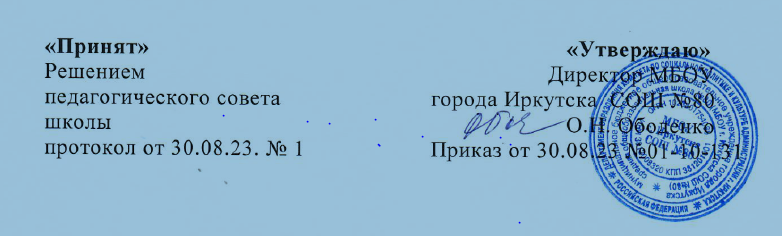 РАБОЧАЯ ПРОГРАММА(ID 2960168)учебного предмета «Математика»для обучающихся 1– 4 классовСоставитель: Кузнецова С.В.Учительначальных классовг. Иркутск 2023ПОЯСНИТЕЛЬНАЯ ЗАПИСКАПрограмма по математике на уровне начального общего образования составлена на основе требований к результатам освоения программы начального общего образования ФГОС НОО, а также ориентирована на целевые приоритеты духовно-нравственного развития, воспитания и социализации обучающихся, сформулированные в федеральной рабочей программе воспитания.На уровне начального общего образования изучение математики имеет особое значение в развитии обучающегося. Приобретённые им знания, опыт выполнения предметных и универсальных действий на математическом материале, первоначальное овладение математическим языком станут фундаментом обучения на уровне основного общего образования, а также будут востребованы в жизни. Программа по математике на уровне начального общего образования направлена на достижение следующих образовательных, развивающих целей, а также целей воспитания:освоение начальных математических знаний – понимание значения величин и способов их измерения, использование арифметических способов для разрешения сюжетных ситуаций, становление умения решать учебные и практические задачи средствами математики, работа с алгоритмами выполнения арифметических действий;формирование функциональной математической грамотности обучающегося, которая характеризуется наличием у него опыта решения учебно-познавательных и учебно-практических задач, построенных на понимании и применении математических отношений («часть – целое», «больше – меньше», «равно – неравно», «порядок»), смысла арифметических действий, зависимостей (работа, движение, продолжительность события);обеспечение математического развития обучающегося – способности к интеллектуальной деятельности, пространственного воображения, математической речи, формирование умения строить рассуждения, выбирать аргументацию, различать верные (истинные) и неверные (ложные) утверждения, вести поиск информации;становление учебно-познавательных мотивов, интереса к изучению и применению математики, важнейших качеств интеллектуальной деятельности: теоретического и пространственного мышления, воображения, математической речи, ориентировки в математических терминах и понятиях.В основе конструирования содержания и отбора планируемых результатов программы по математике лежат следующие ценности математики, коррелирующие со становлением личности обучающегося: понимание математических отношений выступает средством познания закономерностей существования окружающего мира, фактов, процессов и явлений, происходящих в природе и в обществе (например, хронология событий, протяжённость по времени, образование целого из частей, изменение формы, размера);математические представления о числах, величинах, геометрических фигурах являются условием целостного восприятия творений природы и человека (памятники архитектуры, сокровища искусства и культуры, объекты природы);владение математическим языком, элементами алгоритмического мышления позволяет обучающемуся совершенствовать коммуникативную деятельность (аргументировать свою точку зрения, строить логические цепочки рассуждений, опровергать или подтверждать истинность предположения).На уровне начального общего образования математические знания и умения применяются обучающимся при изучении других учебных предметов (количественные и пространственные характеристики, оценки, расчёты и прикидка, использование графических форм представления информации). Приобретённые обучающимся умения строить алгоритмы, выбирать рациональные способы устных и письменных арифметических вычислений, приёмы проверки правильности выполнения действий, а также различение, называние, изображение геометрических фигур, нахождение геометрических величин (длина, периметр, площадь) становятся показателями сформированной функциональной грамотности обучающегося и предпосылкой успешного дальнейшего обучения на уровне основного общего образования. Планируемые результаты освоения программы по математике, представленные по годам обучения, отражают, в первую очередь, предметные достижения обучающегося. Также они включают отдельные результаты в области становления личностных качеств и метапредметных действий и умений, которые могут быть достигнуты на этом этапе обучения.На изучение математики отводится 540 часов: в 1 классе – 132 часа (4 часа в неделю), во 2 классе – 136 часов (4 часа в неделю), в 3 классе – 136 часов (4 часа в неделю), в 4 классе – 136 часов (4 часа в неделю).СОДЕРЖАНИЕ ОБУЧЕНИЯОсновное содержание обучения в программе по математике представлено разделами: «Числа и величины», «Арифметические действия», «Текстовые задачи», «Пространственные отношения и геометрические фигуры», «Математическая информация».1 КЛАССЧисла и величиныЧисла от 1 до 9: различение, чтение, запись. Единица счёта. Десяток. Счёт предметов, запись результата цифрами. Число и цифра 0 при измерении, вычислении.Числа в пределах 20: чтение, запись, сравнение. Однозначные и двузначные числа. Увеличение (уменьшение) числа на несколько единиц. Длина и её измерение. Единицы длины и установление соотношения между ними: сантиметр, дециметр. Арифметические действияСложение и вычитание чисел в пределах 20. Названия компонентов действий, результатов действий сложения, вычитания. Вычитание как действие, обратное сложению. Текстовые задачиТекстовая задача: структурные элементы, составление текстовой задачи по образцу. Зависимость между данными и искомой величиной в текстовой задаче. Решение задач в одно действие.Пространственные отношения и геометрические фигурыРасположение предметов и объектов на плоскости, в пространстве, установление пространственных отношений: «слева – справа», «сверху – снизу», «между». Геометрические фигуры: распознавание круга, треугольника, прямоугольника, отрезка. Построение отрезка, квадрата, треугольника с помощью линейки на листе в клетку. Измерение длины отрезка в сантиметрах. Математическая информацияСбор данных об объекте по образцу. Характеристики объекта, группы объектов (количество, форма, размер). Группировка объектов по заданному признаку. Закономерность в ряду заданных объектов: её обнаружение, продолжение ряда. Верные (истинные) и неверные (ложные) предложения, составленные относительно заданного набора математических объектов.Чтение таблицы, содержащей не более 4 данных. Извлечение данного из строки или столбца, внесение одного-двух данных в таблицу. Чтение рисунка, схемы с одним-двумя числовыми данными (значениями данных величин). Двух-трёх шаговые инструкции, связанные с вычислением, измерением длины, изображением геометрической фигуры. Изучение математики в 1 классе способствует освоению на пропедевтическом уровне ряда универсальных учебных действий: познавательных универсальных учебных действий, коммуникативных универсальных учебных действий, регулятивных универсальных учебных действий, совместной деятельности. У обучающегося будут сформированы следующие базовые логические и исследовательские действия как часть познавательных универсальных учебных действий:наблюдать математические объекты (числа, величины) в окружающем мире;обнаруживать общее и различное в записи арифметических действий;наблюдать действие измерительных приборов;сравнивать два объекта, два числа;распределять объекты на группы по заданному основанию;копировать изученные фигуры, рисовать от руки по собственному замыслу;приводить примеры чисел, геометрических фигур;соблюдать последовательность при количественном и порядковом счёте. У обучающегося будут сформированы следующие информационные действия как часть познавательных универсальных учебных действий:понимать, что математические явления могут быть представлены с помощью различных средств: текст, числовая запись, таблица, рисунок, схема;читать таблицу, извлекать информацию, представленную в табличной форме. У обучающегося будут сформированы следующие действия общения как часть коммуникативных универсальных учебных действий:характеризовать (описывать) число, геометрическую фигуру, последовательность из нескольких чисел, записанных по порядку;комментировать ход сравнения двух объектов;описывать своими словами сюжетную ситуацию и математическое отношение величин (чисел), описывать положение предмета в пространстве;различать и использовать математические знаки;строить предложения относительно заданного набора объектов. У обучающегося будут сформированы следующие действия самоорганизации и самоконтроля как часть регулятивных универсальных учебных действий:принимать учебную задачу, удерживать её в процессе деятельности;действовать в соответствии с предложенным образцом, инструкцией;проявлять интерес к проверке результатов решения учебной задачи, с помощью учителя устанавливать причину возникшей ошибки и трудности;проверять правильность вычисления с помощью другого приёма выполнения действия. Совместная деятельность способствует формированию умений:участвовать в парной работе с математическим материалом, выполнять правила совместной деятельности: договариваться, считаться с мнением партнёра, спокойно и мирно разрешать конфликты.2 КЛАССЧисла и величиныЧисла в пределах 100: чтение, запись, десятичный состав, сравнение. Запись равенства, неравенства. Увеличение, уменьшение числа на несколько единиц, десятков. Разностное сравнение чисел. Величины: сравнение по массе (единица массы – килограмм), времени (единицы времени – час, минута), измерение длины (единицы длины – метр, дециметр, сантиметр, миллиметр). Соотношение между единицами величины (в пределах 100), его применение для решения практических задач. Арифметические действияУстное сложение и вычитание чисел в пределах 100 без перехода и с переходом через разряд. Письменное сложение и вычитание чисел в пределах 100. Переместительное, сочетательное свойства сложения, их применение для вычислений. Взаимосвязь компонентов и результата действия сложения, действия вычитания. Проверка результата вычисления (реальность ответа, обратное действие). Действия умножения и деления чисел в практических и учебных ситуациях. Названия компонентов действий умножения, деления. Табличное умножение в пределах 50. Табличные случаи умножения, деления при вычислениях и решении задач. Переместительное свойство умножения. Взаимосвязь компонентов и результата действия умножения, действия деления. Неизвестный компонент действия сложения, действия вычитания. Нахождение неизвестного компонента сложения, вычитания. Числовое выражение: чтение, запись, вычисление значения. Порядок выполнения действий в числовом выражении, содержащем действия сложения и вычитания (со скобками или без скобок) в пределах 100 (не более трёх действий). Нахождение значения числового выражения. Рациональные приёмы вычислений: использование переместительного свойства.Текстовые задачиЧтение, представление текста задачи в виде рисунка, схемы или другой модели. План решения задачи в два действия, выбор соответствующих плану арифметических действий. Запись решения и ответа задачи. Решение текстовых задач на применение смысла арифметического действия (сложение, вычитание, умножение, деление). Расчётные задачи на увеличение или уменьшение величины на несколько единиц или в несколько раз. Запись ответа к задаче и его проверка (формулирование, проверка на достоверность, следование плану, соответствие поставленному вопросу). Пространственные отношения и геометрические фигурыРаспознавание и изображение геометрических фигур: точка, прямая, прямой угол, ломаная, многоугольник. Построение отрезка заданной длины с помощью линейки. Изображение на клетчатой бумаге прямоугольника с заданными длинами сторон, квадрата с заданной длиной стороны. Длина ломаной. Измерение периметра изображённого прямоугольника (квадрата), запись результата измерения в сантиметрах.Математическая информацияНахождение, формулирование одного-двух общих признаков набора математических объектов: чисел, величин, геометрических фигур. Классификация объектов по заданному или самостоятельно установленному признаку. Закономерность в ряду чисел, геометрических фигур, объектов повседневной жизни. Верные (истинные) и неверные (ложные) утверждения, содержащие количественные, пространственные отношения, зависимости между числами или величинами. Конструирование утверждений с использованием слов «каждый», «все». Работа с таблицами: извлечение и использование для ответа на вопрос информации, представленной в таблице (например, таблицы сложения, умножения, графика дежурств). Внесение данных в таблицу, дополнение моделей (схем, изображений) готовыми числовыми данными. Алгоритмы (приёмы, правила) устных и письменных вычислений, измерений и построения геометрических фигур. Правила работы с электронными средствами обучения (электронной формой учебника, компьютерными тренажёрами). Изучение математики во 2 классе способствует освоению на пропедевтическом уровне ряда универсальных учебных действий: познавательных универсальных учебных действий, коммуникативных универсальных учебных действий, регулятивных универсальных учебных действий, совместной деятельности.У обучающегося будут сформированы следующие базовые логические и исследовательские действия как часть познавательных универсальных учебных действий:наблюдать математические отношения (часть – целое, больше – меньше) в окружающем мире;характеризовать назначение и использовать простейшие измерительные приборы (сантиметровая лента, весы);сравнивать группы объектов (чисел, величин, геометрических фигур) по самостоятельно выбранному основанию;распределять (классифицировать) объекты (числа, величины, геометрические фигуры, текстовые задачи в одно действие) на группы;обнаруживать модели геометрических фигур в окружающем мире;вести поиск различных решений задачи (расчётной, с геометрическим содержанием);воспроизводить порядок выполнения действий в числовом выражении, содержащем действия сложения и вычитания (со скобками или без скобок);устанавливать соответствие между математическим выражением и его текстовым описанием;подбирать примеры, подтверждающие суждение, вывод, ответ. У обучающегося будут сформированы следующие информационные действия как часть познавательных универсальных учебных действий:извлекать и использовать информацию, представленную в текстовой, графической (рисунок, схема, таблица) форме;устанавливать логику перебора вариантов для решения простейших комбинаторных задач;дополнять модели (схемы, изображения) готовыми числовыми данными. У обучающегося будут сформированы следующие действия общения как часть коммуникативных универсальных учебных действий:комментировать ход вычислений;объяснять выбор величины, соответствующей ситуации измерения;составлять текстовую задачу с заданным отношением (готовым решением) по образцу;использовать математические знаки и терминологию для описания сюжетной ситуации, конструирования утверждений, выводов относительно данных объектов, отношения;называть числа, величины, геометрические фигуры, обладающие заданным свойством;записывать, читать число, числовое выражение;приводить примеры, иллюстрирующие арифметическое действие, взаимное расположение геометрических фигур; конструировать утверждения с использованием слов «каждый», «все». У обучающегося будут сформированы следующие действия самоорганизации и самоконтроля как часть регулятивных универсальных учебных действий:следовать установленному правилу, по которому составлен ряд чисел, величин, геометрических фигур;организовывать, участвовать, контролировать ход и результат парной работы с математическим материалом;проверять правильность вычисления с помощью другого приёма выполнения действия, обратного действия;находить с помощью учителя причину возникшей ошибки или затруднения. У обучающегося будут сформированы следующие умения совместной деятельности:принимать правила совместной деятельности при работе в парах, группах, составленных учителем или самостоятельно;участвовать в парной и групповой работе с математическим материалом: обсуждать цель деятельности, ход работы, комментировать свои действия, выслушивать мнения других участников, готовить презентацию (устное выступление) решения или ответа;решать совместно математические задачи поискового и творческого характера (определять с помощью измерительных инструментов длину, определять время и продолжительность с помощью часов, выполнять прикидку и оценку результата действий, измерений);совместно с учителем оценивать результаты выполнения общей работы.3 КЛАССЧисла и величиныЧисла в пределах 1000: чтение, запись, сравнение, представление в виде суммы разрядных слагаемых. Равенства и неравенства: чтение, составление. Увеличение или уменьшение числа в несколько раз. Кратное сравнение чисел.Масса (единица массы – грамм), соотношение между килограммом и граммом, отношения «тяжелее – легче на…», «тяжелее – легче в…». Стоимость (единицы – рубль, копейка), установление отношения «дороже – дешевле на…», «дороже – дешевле в…». Соотношение «цена, количество, стоимость» в практической ситуации. Время (единица времени – секунда), установление отношения «быстрее – медленнее на…», «быстрее – медленнее в…». Соотношение «начало, окончание, продолжительность события» в практической ситуации. Длина (единицы длины – миллиметр, километр), соотношение между величинами в пределах тысячи. Сравнение объектов по длине.Площадь (единицы площади – квадратный метр, квадратный сантиметр, квадратный дециметр, квадратный метр). Сравнение объектов по площади.Арифметические действияУстные вычисления, сводимые к действиям в пределах 100 (табличное и внетабличное умножение, деление, действия с круглыми числами). Письменное сложение, вычитание чисел в пределах 1000. Действия с числами 0 и 1.Письменное умножение в столбик, письменное деление уголком. Письменное умножение, деление на однозначное число в пределах 100. Проверка результата вычисления (прикидка или оценка результата, обратное действие, применение алгоритма, использование калькулятора). Переместительное, сочетательное свойства сложения, умножения при вычислениях.Нахождение неизвестного компонента арифметического действия. Порядок действий в числовом выражении, значение числового выражения, содержащего несколько действий (со скобками или без скобок), с вычислениями в пределах 1000.Однородные величины: сложение и вычитание. Текстовые задачиРабота с текстовой задачей: анализ данных и отношений, представление на модели, планирование хода решения задачи, решение арифметическим способом. Задачи на понимание смысла арифметических действий (в том числе деления с остатком), отношений («больше – меньше на…», «больше – меньше в…»), зависимостей («купля-продажа», расчёт времени, количества), на сравнение (разностное, кратное). Запись решения задачи по действиям и с помощью числового выражения. Проверка решения и оценка полученного результата.Доля величины: половина, треть, четверть, пятая, десятая часть в практической ситуации. Сравнение долей одной величины. Задачи на нахождение доли величины. Пространственные отношения и геометрические фигурыКонструирование геометрических фигур (разбиение фигуры на части, составление фигуры из частей). Периметр многоугольника: измерение, вычисление, запись равенства. Измерение площади, запись результата измерения в квадратных сантиметрах. Вычисление площади прямоугольника (квадрата) с заданными сторонами, запись равенства. Изображение на клетчатой бумаге прямоугольника с заданным значением площади.Математическая информацияКлассификация объектов по двум признакам.Верные (истинные) и неверные (ложные) утверждения: конструирование, проверка. Логические рассуждения со связками «если …, то …», «поэтому», «значит».Извлечение и использование для выполнения заданий информации, представленной в таблицах с данными о реальных процессах и явлениях окружающего мира (например, расписание уроков, движения автобусов, поездов), внесение данных в таблицу, дополнение чертежа данными. Формализованное описание последовательности действий (инструкция, план, схема, алгоритм). Столбчатая диаграмма: чтение, использование данных для решения учебных и практических задач.Алгоритмы изучения материала, выполнения обучающих и тестовых заданий на доступных электронных средствах обучения (интерактивной доске, компьютере, других устройствах). Изучение математики в 3 классе способствует освоению ряда универсальных учебных действий: познавательных универсальных учебных действий, коммуникативных универсальных учебных действий, регулятивных универсальных учебных действий, совместной деятельности.У обучающегося будут сформированы следующие базовые логические и исследовательские действия как часть познавательных универсальных учебных действий:сравнивать математические объекты (числа, величины, геометрические фигуры);выбирать приём вычисления, выполнения действия;конструировать геометрические фигуры;классифицировать объекты (числа, величины, геометрические фигуры, текстовые задачи в одно действие) по выбранному признаку;прикидывать размеры фигуры, её элементов;понимать смысл зависимостей и математических отношений, описанных в задаче;различать и использовать разные приёмы и алгоритмы вычисления;выбирать метод решения (моделирование ситуации, перебор вариантов, использование алгоритма);соотносить начало, окончание, продолжительность события в практической ситуации;составлять ряд чисел (величин, геометрических фигур) по самостоятельно выбранному правилу;моделировать предложенную практическую ситуацию;устанавливать последовательность событий, действий сюжета текстовой задачи.У обучающегося будут сформированы следующие информационные действия как часть познавательных универсальных учебных действий:читать информацию, представленную в разных формах;извлекать и интерпретировать числовые данные, представленные в таблице, на диаграмме;заполнять таблицы сложения и умножения, дополнять данными чертёж;устанавливать соответствие между различными записями решения задачи;использовать дополнительную литературу (справочники, словари) для установления и проверки значения математического термина (понятия).У обучающегося будут сформированы следующие действия общения как часть коммуникативных универсальных учебных действий:использовать математическую терминологию для описания отношений и зависимостей;строить речевые высказывания для решения задач, составлять текстовую задачу;объяснять на примерах отношения «больше – меньше на…», «больше – меньше в…», «равно»;использовать математическую символику для составления числовых выражений;выбирать, осуществлять переход от одних единиц измерения величины к другим в соответствии с практической ситуацией;участвовать в обсуждении ошибок в ходе и результате выполнения вычисления.У обучающегося будут сформированы следующие действия самоорганизации и самоконтроля как часть регулятивных универсальных учебных действий:проверять ход и результат выполнения действия;вести поиск ошибок, характеризовать их и исправлять;формулировать ответ (вывод), подтверждать его объяснением, расчётами;выбирать и использовать различные приёмы прикидки и проверки правильности вычисления, проверять полноту и правильность заполнения таблиц сложения, умножения.У обучающегося будут сформированы следующие умения совместной деятельности:при работе в группе или в паре выполнять предложенные задания (находить разные решения, определять с помощью цифровых и аналоговых приборов, измерительных инструментов длину, массу, время);договариваться о распределении обязанностей в совместном труде, выполнять роли руководителя или подчинённого, сдержанно принимать замечания к своей работе;выполнять совместно прикидку и оценку результата выполнения общей работы.4 КЛАССЧисла и величиныЧисла в пределах миллиона: чтение, запись, поразрядное сравнение упорядочение. Число, большее или меньшее данного числа на заданное число разрядных единиц, в заданное число раз. Величины: сравнение объектов по массе, длине, площади, вместимости. Единицы массы (центнер, тонна)и соотношения между ними.Единицы времени (сутки, неделя, месяц, год, век), соотношения между ними.Единицы длины (миллиметр, сантиметр, дециметр, метр, километр), площади (квадратный метр, квадратный сантиметр), вместимости (литр), скорости (километры в час, метры в минуту, метры в секунду). Соотношение между единицами в пределах 100 000.Доля величины времени, массы, длины.Арифметические действияПисьменное сложение, вычитание многозначных чисел в пределах миллиона. Письменное умножение, деление многозначных чисел на однозначное (двузначное) число в пределах 100 000. Деление с остатком. Умножение и деление на 10, 100, 1000.Свойства арифметических действий и их применение для вычислений. Поиск значения числового выражения, содержащего несколько действий в пределах 100 000. Проверка результата вычислений, в том числе с помощью калькулятора.Равенство, содержащее неизвестный компонент арифметического действия: запись, нахождение неизвестного компонента.Умножение и деление величины на однозначное число.Текстовые задачиРабота с текстовой задачей, решение которой содержит 2–3 действия: анализ, представление на модели, планирование и запись решения, проверка решения и ответа. Анализ зависимостей, характеризующих процессы: движения (скорость, время, пройденный путь), работы (производительность, время, объём работы), купли-продажи (цена, количество, стоимость) и решение соответствующих задач. Задачи на установление времени (начало, продолжительность и окончание события), расчёта количества, расхода, изменения. Задачи на нахождение доли величины, величины по её доле. Разные способы решения некоторых видов изученных задач. Оформление решения по действиям с пояснением, по вопросам, с помощью числового выражения.Пространственные отношения и геометрические фигурыНаглядные представления о симметрии.Окружность, круг: распознавание и изображение. Построение окружности заданного радиуса. Построение изученных геометрических фигур с помощью линейки, угольника, циркуля. Различение, называние пространственных геометрических фигур (тел): шар, куб, цилиндр, конус, пирамида. Конструирование: разбиение фигуры на прямоугольники (квадраты), составление фигур из прямоугольников или квадратов.Периметр, площадь фигуры, составленной из двух – трёх прямоугольников (квадратов).Математическая информацияРабота с утверждениями: конструирование, проверка истинности. Составление и проверка логических рассуждений при решении задач.Данные о реальных процессах и явлениях окружающего мира, представленные на диаграммах, схемах, в таблицах, текстах. Сбор математических данных о заданном объекте (числе, величине, геометрической фигуре). Поиск информации в справочной литературе, Интернете. Запись информации в предложенной таблице, на столбчатой диаграмме.Доступные электронные средства обучения, пособия, тренажёры, их использование под руководством педагога и самостоятельное. Правила безопасной работы с электронными источниками информации (электронная форма учебника, электронные словари, образовательные сайты, ориентированные на обучающихся начального общего образования).Алгоритмы решения изученных учебных и практических задач.Изучение математики в 4 классе способствует освоению ряда универсальных учебных действий: познавательных универсальных учебных действий, коммуникативных универсальных учебных действий, регулятивных универсальных учебных действий, совместной деятельности.У обучающегося будут сформированы следующие базовые логические и исследовательские действия как часть познавательных универсальных учебных действий:ориентироваться в изученной математической терминологии, использовать её в высказываниях и рассуждениях;сравнивать математические объекты (числа, величины, геометрические фигуры), записывать признак сравнения;выбирать метод решения математической задачи (алгоритм действия, приём вычисления, способ решения, моделирование ситуации, перебор вариантов);обнаруживать модели изученных геометрических фигур в окружающем мире;конструировать геометрическую фигуру, обладающую заданным свойством (отрезок заданной длины, ломаная определённой длины, квадрат с заданным периметром);классифицировать объекты по 1–2 выбранным признакам;составлять модель математической задачи, проверять её соответствие условиям задачи;определять с помощью цифровых и аналоговых приборов: массу предмета (электронные и гиревые весы), температуру (градусник), скорость движения транспортного средства (макет спидометра), вместимость (измерительные сосуды).У обучающегося будут сформированы следующие информационные действия как часть познавательных универсальных учебных действий:представлять информацию в разных формах;извлекать и интерпретировать информацию, представленную в таблице, на диаграмме;использовать справочную литературу для поиска информации, в том числе Интернет (в условиях контролируемого выхода).У обучающегося будут сформированы следующие действия общения как часть коммуникативных универсальных учебных действий:использовать математическую терминологию для записи решения предметной или практической задачи;приводить примеры и контрпримеры для подтверждения или опровержения вывода, гипотезы;конструировать, читать числовое выражение;описывать практическую ситуацию с использованием изученной терминологии;характеризовать математические объекты, явления и события с помощью изученных величин;составлять инструкцию, записывать рассуждение;инициировать обсуждение разных способов выполнения задания, поиск ошибок в решении.У обучающегося будут сформированы следующие действия самоорганизации и самоконтроля как часть регулятивных универсальных учебных действий:контролировать правильность и полноту выполнения алгоритма арифметического действия, решения текстовой задачи, построения геометрической фигуры, измерения;самостоятельно выполнять прикидку и оценку результата измерений;находить, исправлять, прогнозировать ошибки и трудности в решении учебной задачи.У обучающегося будут сформированы следующие умения совместной деятельности:участвовать в совместной деятельности: договариваться о способе решения, распределять работу между членами группы (например, в случае решения задач, требующих перебора большого количества вариантов), согласовывать мнения в ходе поиска доказательств, выбора рационального способа;договариваться с одноклассниками в ходе организации проектной работы с величинами (составление расписания, подсчёт денег, оценка стоимости и покупки, приближённая оценка расстояний и временных интервалов, взвешивание, измерение температуры воздуха и воды), геометрическими фигурами (выбор формы и деталей при конструировании, расчёт и разметка, прикидка и оценка конечного результата).ПЛАНИРУЕМЫЕ РЕЗУЛЬТАТЫ ОСВОЕНИЯ ПРОГРАММЫ ПО МАТЕМАТИКЕ НА УРОВНЕ НАЧАЛЬНОГО ОБЩЕГО ОБРАЗОВАНИЯЛИЧНОСТНЫЕ РЕЗУЛЬТАТЫЛичностные результаты освоения программы по математике на уровне начального общего образования достигаются в единстве учебной и воспитательной деятельности в соответствии с традиционными российскими социокультурными и духовно-нравственными ценностями, принятыми в обществе правилами и нормами поведения и способствуют процессам самопознания, самовоспитания и саморазвития, формирования внутренней позиции личности.В результате изучения математики на уровне начального общего образования у обучающегося будут сформированы следующие личностные результаты: осознавать необходимость изучения математики для адаптации к жизненным ситуациям, для развития общей культуры человека, способности мыслить, рассуждать, выдвигать предположения и доказывать или опровергать их;применять правила совместной деятельности со сверстниками, проявлять способность договариваться, лидировать, следовать указаниям, осознавать личную ответственность и объективно оценивать свой вклад в общий результат;осваивать навыки организации безопасного поведения в информационной среде;применять математику для решения практических задач в повседневной жизни, в том числе при оказании помощи одноклассникам, детям младшего возраста, взрослым и пожилым людям;работать в ситуациях, расширяющих опыт применения математических отношений в реальной жизни, повышающих интерес к интеллектуальному труду и уверенность в своих силах при решении поставленных задач, умение преодолевать трудности;оценивать практические и учебные ситуации с точки зрения возможности применения математики для рационального и эффективного решения учебных и жизненных проблем;характеризовать свои успехи в изучении математики, стремиться углублять свои математические знания и умения, намечать пути устранения трудностей;пользоваться разнообразными информационными средствами для решения предложенных и самостоятельно выбранных учебных проблем, задач.МЕТАПРЕДМЕТНЫЕ РЕЗУЛЬТАТЫПознавательные универсальные учебные действияБазовые логические действия:устанавливать связи и зависимости между математическими объектами («часть – целое», «причина – следствие», «протяжённость»);применять базовые логические универсальные действия: сравнение, анализ, классификация (группировка), обобщение;приобретать практические графические и измерительные навыки для успешного решения учебных и житейских задач;представлять текстовую задачу, её решение в виде модели, схемы, арифметической записи, текста в соответствии с предложенной учебной проблемой.Базовые исследовательские действия:проявлять способность ориентироваться в учебном материале разных разделов курса математики;понимать и адекватно использовать математическую терминологию: различать, характеризовать, использовать для решения учебных и практических задач;применять изученные методы познания (измерение, моделирование, перебор вариантов).Работа с информацией:находить и использовать для решения учебных задач текстовую, графическую информацию в разных источниках информационной среды;читать, интерпретировать графически представленную информацию (схему, таблицу, диаграмму, другую модель);представлять информацию в заданной форме (дополнять таблицу, текст), формулировать утверждение по образцу, в соответствии с требованиями учебной задачи;принимать правила, безопасно использовать предлагаемые электронные средства и источники информации.Коммуникативные универсальные учебные действияОбщение:конструировать утверждения, проверять их истинность;использовать текст задания для объяснения способа и хода решения математической задачи;комментировать процесс вычисления, построения, решения;объяснять полученный ответ с использованием изученной терминологии;в процессе диалогов по обсуждению изученного материала – задавать вопросы, высказывать суждения, оценивать выступления участников, приводить доказательства своей правоты, проявлять этику общения;создавать в соответствии с учебной задачей тексты разного вида – описание (например, геометрической фигуры), рассуждение (к примеру, при решении задачи), инструкция (например, измерение длины отрезка);ориентироваться в алгоритмах: воспроизводить, дополнять, исправлять деформированные;самостоятельно составлять тексты заданий, аналогичные типовым изученным.Регулятивные универсальные учебные действияСамоорганизация:планировать действия по решению учебной задачи для получения результата;планировать этапы предстоящей работы, определять последовательность учебных действий;выполнять правила безопасного использования электронных средств, предлагаемых в процессе обучения.Самоконтроль (рефлексия):осуществлять контроль процесса и результата своей деятельности;выбирать и при необходимости корректировать способы действий;находить ошибки в своей работе, устанавливать их причины, вести поиск путей преодоления ошибок;предвидеть возможность возникновения трудностей и ошибок, предусматривать способы их предупреждения (формулирование вопросов, обращение к учебнику, дополнительным средствам обучения, в том числе электронным);оценивать рациональность своих действий, давать им качественную характеристику.Совместная деятельность:участвовать в совместной деятельности: распределять работу между членами группы (например, в случае решения задач, требующих перебора большого количества вариантов, приведения примеров и контрпримеров), согласовывать мнения в ходе поиска доказательств, выбора рационального способа, анализа информации;осуществлять совместный контроль и оценку выполняемых действий, предвидеть возможность возникновения ошибок и трудностей, предусматривать пути их предупреждения.ПРЕДМЕТНЫЕ РЕЗУЛЬТАТЫК концу обучения в 1 классе у обучающегося будут сформированы следующие умения:читать, записывать, сравнивать, упорядочивать числа от 0 до 20;пересчитывать различные объекты, устанавливать порядковый номер объекта;находить числа, большее или меньшее данного числа на заданное число;выполнять арифметические действия сложения и вычитания в пределах 20 (устно и письменно) без перехода через десяток;называть и различать компоненты действий сложения (слагаемые, сумма) и вычитания (уменьшаемое, вычитаемое, разность);решать текстовые задачи в одно действие на сложение и вычитание: выделять условие и требование (вопрос);сравнивать объекты по длине, устанавливая между ними соотношение «длиннее – короче», «выше – ниже», «шире – уже»;измерять длину отрезка (в см), чертить отрезок заданной длины;различать число и цифру;распознавать геометрические фигуры: круг, треугольник, прямоугольник (квадрат), отрезок;устанавливать между объектами соотношения: «слева – справа», «спереди – сзади», «между»;распознавать верные (истинные) и неверные (ложные) утверждения относительно заданного набора объектов/предметов;группировать объекты по заданному признаку, находить и называть закономерности в ряду объектов повседневной жизни;различать строки и столбцы таблицы, вносить данное в таблицу, извлекать данное или данные из таблицы;сравнивать два объекта (числа, геометрические фигуры);распределять объекты на две группы по заданному основанию.К концу обучения во 2 классе у обучающегося будут сформированы следующие умения:читать, записывать, сравнивать, упорядочивать числа в пределах 100;находить число большее или меньшее данного числа на заданное число (в пределах 100), большее данного числа в заданное число раз (в пределах 20);устанавливать и соблюдать порядок при вычислении значения числового выражения (со скобками или без скобок), содержащего действия сложения и вычитания в пределах 100;выполнять арифметические действия: сложение и вычитание, в пределах 100 – устно и письменно, умножение и деление в пределах 50 с использованием таблицы умножения;называть и различать компоненты действий умножения (множители, произведение), деления (делимое, делитель, частное);находить неизвестный компонент сложения, вычитания;использовать при выполнении практических заданий единицы величин длины (сантиметр, дециметр, метр), массы (килограмм), времени (минута, час), стоимости (рубль, копейка);определять с помощью измерительных инструментов длину, определять время с помощью часов;сравнивать величины длины, массы, времени, стоимости, устанавливая между ними соотношение «больше или меньше на»;решать текстовые задачи в одно-два действия: представлять задачу (краткая запись, рисунок, таблица или другая модель), планировать ход решения текстовой задачи в два действия, оформлять его в виде арифметического действия или действий, записывать ответ;различать и называть геометрические фигуры: прямой угол, ломаную, многоугольник;на бумаге в клетку изображать ломаную, многоугольник, чертить с помощью линейки или угольника прямой угол, прямоугольник с заданными длинами сторон;выполнять измерение длин реальных объектов с помощью линейки;находить длину ломаной, состоящей из двух-трёх звеньев, периметр прямоугольника (квадрата);распознавать верные (истинные) и неверные (ложные) утверждения со словами «все», «каждый»;проводить одно-двухшаговые логические рассуждения и делать выводы;находить общий признак группы математических объектов (чисел, величин, геометрических фигур);находить закономерность в ряду объектов (чисел, геометрических фигур);представлять информацию в заданной форме: дополнять текст задачи числами, заполнять строку или столбец таблицы, указывать числовые данные на рисунке (изображении геометрических фигур);сравнивать группы объектов (находить общее, различное);обнаруживать модели геометрических фигур в окружающем мире;подбирать примеры, подтверждающие суждение, ответ;составлять (дополнять) текстовую задачу;проверять правильность вычисления, измерения.К концу обучения в 3 классе у обучающегося будут сформированы следующие умения:читать, записывать, сравнивать, упорядочивать числа в пределах 1000;находить число большее или меньшее данного числа на заданное число, в заданное число раз (в пределах 1000);выполнять арифметические действия: сложение и вычитание (в пределах 100 – устно, в пределах 1000 – письменно), умножение и деление на однозначное число, деление с остатком (в пределах 100 – устно и письменно);выполнять действия умножение и деление с числами 0 и 1;устанавливать и соблюдать порядок действий при вычислении значения числового выражения (со скобками или без скобок), содержащего арифметические действия сложения, вычитания, умножения и деления;использовать при вычислениях переместительное и сочетательное свойства сложения;находить неизвестный компонент арифметического действия;использовать при выполнении практических заданий и решении задач единицы: длины (миллиметр, сантиметр, дециметр, метр, километр), массы (грамм, килограмм), времени (минута, час, секунда), стоимости (копейка, рубль);определять с помощью цифровых и аналоговых приборов, измерительных инструментов длину (массу, время), выполнять прикидку и оценку результата измерений, определять продолжительность события;сравнивать величины длины, площади, массы, времени, стоимости, устанавливая между ними соотношение «больше или меньше на или в»;называть, находить долю величины (половина, четверть);сравнивать величины, выраженные долями;использовать при решении задач и в практических ситуациях (покупка товара, определение времени, выполнение расчётов) соотношение между величинами; при решении задач выполнять сложение и вычитание однородных величин, умножение и деление величины на однозначное число;решать задачи в одно-два действия: представлять текст задачи, планировать ход решения, записывать решение и ответ, анализировать решение (искать другой способ решения), оценивать ответ (устанавливать его реалистичность, проверять вычисления);конструировать прямоугольник из данных фигур (квадратов), делить прямоугольник, многоугольник на заданные части;сравнивать фигуры по площади (наложение, сопоставление числовых значений);находить периметр прямоугольника (квадрата), площадь прямоугольника (квадрата);распознавать верные (истинные) и неверные (ложные) утверждения со словами: «все», «некоторые», «и», «каждый», «если…, то…»;формулировать утверждение (вывод), строить логические рассуждения (одно-двухшаговые), в том числе с использованием изученных связок;классифицировать объекты по одному-двум признакам;извлекать, использовать информацию, представленную на простейших диаграммах, в таблицах (например, расписание, режим работы), на предметах повседневной жизни (например, ярлык, этикетка), а также структурировать информацию: заполнять простейшие таблицы;составлять план выполнения учебного задания и следовать ему, выполнять действия по алгоритму;сравнивать математические объекты (находить общее, различное, уникальное);выбирать верное решение математической задачи.К концу обучения в 4 классе у обучающегося будут сформированы следующие умения:читать, записывать, сравнивать, упорядочивать многозначные числа;находить число большее или меньшее данного числа на заданное число, в заданное число раз;выполнять арифметические действия: сложение и вычитание с многозначными числами письменно (в пределах 100 – устно), умножение и деление многозначного числа на однозначное, двузначное число письменно (в пределах 100 – устно), деление с остатком – письменно (в пределах 1000);вычислять значение числового выражения (со скобками или без скобок), содержащего 2–4 арифметических действия, использовать при вычислениях изученные свойства арифметических действий;выполнять прикидку результата вычислений, проверку полученного ответа по критериям: достоверность (реальность), соответствие правилу (алгоритму), а также с помощью калькулятора;находить долю величины, величину по её доле;находить неизвестный компонент арифметического действия;использовать единицы величин при решении задач (длина, масса, время, вместимость, стоимость, площадь, скорость);использовать при решении задач единицы длины (миллиметр, сантиметр, дециметр, метр, километр), массы (грамм, килограмм, центнер, тонна), времени (секунда, минута, час, сутки, неделя, месяц, год), вместимости (литр), стоимости (копейка, рубль), площади (квадратный метр, квадратный дециметр, квадратный сантиметр), скорости (километр в час);использовать при решении текстовых задач и в практических ситуациях соотношения между скоростью, временем и пройденным путём, между производительностью, временем и объёмом работы;определять с помощью цифровых и аналоговых приборов массу предмета, температуру (например, воды, воздуха в помещении), вместимость с помощью измерительных сосудов, прикидку и оценку результата измерений;решать текстовые задачи в 1–3 действия, выполнять преобразование заданных величин, выбирать при решении подходящие способы вычисления, сочетая устные и письменные вычисления и используя, при необходимости, вычислительные устройства, оценивать полученный результат по критериям: реальность, соответствие условию;решать практические задачи, связанные с повседневной жизнью (например, покупка товара, определение времени, выполнение расчётов), в том числе с избыточными данными, находить недостающую информацию (например, из таблиц, схем), находить различные способы решения;различать окружность и круг, изображать с помощью циркуля и линейки окружность заданного радиуса;различать изображения простейших пространственных фигур (шар, куб, цилиндр, конус, пирамида), распознавать в простейших случаях проекции предметов окружающего мира на плоскость (пол, стену);выполнять разбиение (показывать на рисунке, чертеже) простейшей составной фигуры на прямоугольники (квадраты), находить периметр и площадь фигур, составленных из двух-трёх прямоугольников (квадратов);распознавать верные (истинные) и неверные (ложные) утверждения, приводить пример, контрпример; формулировать утверждение (вывод), строить логические рассуждения (двух-трёхшаговые);классифицировать объекты по заданным или самостоятельно установленным одному-двум признакам;извлекать и использовать для выполнения заданий и решения задач информацию, представленную на простейших столбчатых диаграммах, в таблицах с данными о реальных процессах и явлениях окружающего мира (например, календарь, расписание), в предметах повседневной жизни (например, счёт, меню, прайс-лист, объявление);заполнять данными предложенную таблицу, столбчатую диаграмму;использовать формализованные описания последовательности действий (алгоритм, план, схема) в практических и учебных ситуациях, дополнять алгоритм, упорядочивать шаги алгоритма;составлять модель текстовой задачи, числовое выражение;выбирать рациональное решение задачи, находить все верные решения из предложенных. ТЕМАТИЧЕСКОЕ ПЛАНИРОВАНИЕ  1 КЛАСС  2 КЛАСС  3 КЛАСС  4 КЛАСС  ВАРИАНТ 1. ПОУРОЧНОЕ ПЛАНИРОВАНИЕ ДЛЯ ПЕДАГОГОВ, ИСПОЛЬЗУЮЩИХ УЧЕБНИК «МАТЕМАТИКА. 1-4 КЛАСС В 2 ЧАСТЯХ. М.И. МОРО И ДР.»  1 КЛАСС  2 КЛАСС  3 КЛАСС  4 КЛАСС УЧЕБНО-МЕТОДИЧЕСКОЕ ОБЕСПЕЧЕНИЕ ОБРАЗОВАТЕЛЬНОГО ПРОЦЕССАОБЯЗАТЕЛЬНЫЕ УЧЕБНЫЕ МАТЕРИАЛЫ ДЛЯ УЧЕНИКА• Математика: 1-й класс: учебник: в 2 частях, 1 класс/ Моро М.И., Волкова С.И., Степанова С.В., Акционерное общество «Издательство «Просвещение»
 • Математика: 2-й класс: учебник: в 2 частях, 2 класс/ Моро М.И., Бантова М.А., Бельтюкова Г.В. и другие, Акционерное общество «Издательство «Просвещение»
 • Математика: 3-й класс: учебник: в 2 частях, 3 класс/ Моро М.И., Бантова М.А., Бельтюкова Г.В. и другие, Акционерное общество «Издательство «Просвещение»
 • Математика: 4-й класс: учебник: в 2 частях, 4 класс/ Моро М.И., Бантова М.А., Бельтюкова Г.В. и другие, Акционерное общество «Издательство «Просвещение»МЕТОДИЧЕСКИЕ МАТЕРИАЛЫ ДЛЯ УЧИТЕЛЯПрезентация
 ВидеоЦИФРОВЫЕ ОБРАЗОВАТЕЛЬНЫЕ РЕСУРСЫ И РЕСУРСЫ СЕТИ ИНТЕРНЕТhttps://m.edsoo.ru/c4e20b40№ п/п Наименование разделов и тем программы Количество часовКоличество часовКоличество часовЭлектронные (цифровые) образовательные ресурсы № п/п Наименование разделов и тем программы Всего Контрольные работы Практические работы Электронные (цифровые) образовательные ресурсы Раздел 1. Числа и величиныРаздел 1. Числа и величиныРаздел 1. Числа и величиныРаздел 1. Числа и величиныРаздел 1. Числа и величиныРаздел 1. Числа и величины1.1Числа от 1 до 9 13 Поле для свободного ввода1.2Числа от 0 до 10 3  1 Поле для свободного ввода1.3Числа от 11 до 20 4 Поле для свободного ввода1.4Длина. Измерение длины 7 Поле для свободного вводаИтого по разделуИтого по разделу 27 Раздел 2. Арифметические действияРаздел 2. Арифметические действияРаздел 2. Арифметические действияРаздел 2. Арифметические действияРаздел 2. Арифметические действияРаздел 2. Арифметические действия2.1Сложение и вычитание в пределах 10 11  1 Поле для свободного ввода2.2Сложение и вычитание в пределах 20 29  2 Поле для свободного вводаИтого по разделуИтого по разделу 40 Раздел 3. Текстовые задачиРаздел 3. Текстовые задачиРаздел 3. Текстовые задачиРаздел 3. Текстовые задачиРаздел 3. Текстовые задачиРаздел 3. Текстовые задачи3.1Текстовые задачи 16  1 Поле для свободного вводаИтого по разделуИтого по разделу 16 Раздел 4. Пространственные отношения и геометрические фигурыРаздел 4. Пространственные отношения и геометрические фигурыРаздел 4. Пространственные отношения и геометрические фигурыРаздел 4. Пространственные отношения и геометрические фигурыРаздел 4. Пространственные отношения и геометрические фигурыРаздел 4. Пространственные отношения и геометрические фигуры4.1Пространственные отношения 3 Поле для свободного ввода4.2Геометрические фигуры 17 Поле для свободного вводаИтого по разделуИтого по разделу 20 Раздел 5. Математическая информацияРаздел 5. Математическая информацияРаздел 5. Математическая информацияРаздел 5. Математическая информацияРаздел 5. Математическая информацияРаздел 5. Математическая информация5.1Характеристика объекта, группы объектов 8 Поле для свободного ввода5.2Таблицы 7 Поле для свободного вводаИтого по разделуИтого по разделу 15 Повторение пройденного материалаПовторение пройденного материала 14  2 Поле для свободного вводаОБЩЕЕ КОЛИЧЕСТВО ЧАСОВ ПО ПРОГРАММЕОБЩЕЕ КОЛИЧЕСТВО ЧАСОВ ПО ПРОГРАММЕ 132  7  0 № п/п Наименование разделов и тем программы Количество часовКоличество часовКоличество часовЭлектронные (цифровые) образовательные ресурсы № п/п Наименование разделов и тем программы Всего Контрольные работы Практические работы Электронные (цифровые) образовательные ресурсы Раздел 1. Числа и величиныРаздел 1. Числа и величиныРаздел 1. Числа и величиныРаздел 1. Числа и величиныРаздел 1. Числа и величиныРаздел 1. Числа и величины1.1Числа 9 Поле для свободного ввода1.2Величины 10 Поле для свободного вводаИтого по разделуИтого по разделу 19 Раздел 2. Арифметические действияРаздел 2. Арифметические действияРаздел 2. Арифметические действияРаздел 2. Арифметические действияРаздел 2. Арифметические действияРаздел 2. Арифметические действия2.1Сложение и вычитание 19 Поле для свободного ввода2.2Умножение и деление 25 Поле для свободного ввода2.3Арифметические действия с числами в пределах 100 12 Поле для свободного вводаИтого по разделуИтого по разделу 56 Раздел 3. Текстовые задачиРаздел 3. Текстовые задачиРаздел 3. Текстовые задачиРаздел 3. Текстовые задачиРаздел 3. Текстовые задачиРаздел 3. Текстовые задачи3.1Текстовые задачи 11 Поле для свободного вводаИтого по разделуИтого по разделу 11 Раздел 4. Пространственные отношения и геометрические фигурыРаздел 4. Пространственные отношения и геометрические фигурыРаздел 4. Пространственные отношения и геометрические фигурыРаздел 4. Пространственные отношения и геометрические фигурыРаздел 4. Пространственные отношения и геометрические фигурыРаздел 4. Пространственные отношения и геометрические фигуры4.1Геометрические фигуры 10 Поле для свободного ввода4.2Геометрические величины 9 Поле для свободного вводаИтого по разделуИтого по разделу 19 Раздел 5. Математическая информацияРаздел 5. Математическая информацияРаздел 5. Математическая информацияРаздел 5. Математическая информацияРаздел 5. Математическая информацияРаздел 5. Математическая информация5.1Математическая информация 14 Поле для свободного вводаИтого по разделуИтого по разделу 14 Повторение пройденного материалаПовторение пройденного материала 9 Поле для свободного вводаИтоговый контроль (контрольные и проверочные работы)Итоговый контроль (контрольные и проверочные работы) 8  8 Поле для свободного вводаОБЩЕЕ КОЛИЧЕСТВО ЧАСОВ ПО ПРОГРАММЕОБЩЕЕ КОЛИЧЕСТВО ЧАСОВ ПО ПРОГРАММЕ 136  8  0 № п/п Наименование разделов и тем программы Количество часовКоличество часовКоличество часовЭлектронные (цифровые) образовательные ресурсы № п/п Наименование разделов и тем программы Всего Контрольные работы Практические работы Электронные (цифровые) образовательные ресурсы Раздел 1. Числа и величиныРаздел 1. Числа и величиныРаздел 1. Числа и величиныРаздел 1. Числа и величиныРаздел 1. Числа и величиныРаздел 1. Числа и величины1.1Числа 10 [Библиотека ЦОК [https://m.edsoo.ru/7f4110fe]]1.2Величины 8 [Библиотека ЦОК [https://m.edsoo.ru/7f4110fe]]Итого по разделуИтого по разделу 18 Раздел 2. Арифметические действияРаздел 2. Арифметические действияРаздел 2. Арифметические действияРаздел 2. Арифметические действияРаздел 2. Арифметические действияРаздел 2. Арифметические действия2.1Вычисления 40 [Библиотека ЦОК [https://m.edsoo.ru/7f4110fe]]2.2Числовые выражения 7  2  0 [Библиотека ЦОК [https://m.edsoo.ru/7f4110fe]]Итого по разделуИтого по разделу 47 Раздел 3. Текстовые задачиРаздел 3. Текстовые задачиРаздел 3. Текстовые задачиРаздел 3. Текстовые задачиРаздел 3. Текстовые задачиРаздел 3. Текстовые задачи3.1Работа с текстовой задачей 12 [Библиотека ЦОК [https://m.edsoo.ru/7f4110fe]]3.2Решение задач 11  1 [Библиотека ЦОК [https://m.edsoo.ru/7f4110fe]]Итого по разделуИтого по разделу 23 Раздел 4. Пространственные отношения и геометрические фигурыРаздел 4. Пространственные отношения и геометрические фигурыРаздел 4. Пространственные отношения и геометрические фигурыРаздел 4. Пространственные отношения и геометрические фигурыРаздел 4. Пространственные отношения и геометрические фигурыРаздел 4. Пространственные отношения и геометрические фигуры4.1Геометрические фигуры 9 [Библиотека ЦОК [https://m.edsoo.ru/7f4110fe]]4.2Геометрические величины 13 [Библиотека ЦОК [https://m.edsoo.ru/7f4110fe]]Итого по разделуИтого по разделу 22 Раздел 5. Математическая информацияРаздел 5. Математическая информацияРаздел 5. Математическая информацияРаздел 5. Математическая информацияРаздел 5. Математическая информацияРаздел 5. Математическая информация5.1Математическая информация 15 [Библиотека ЦОК [https://m.edsoo.ru/7f4110fe]]Итого по разделуИтого по разделу 15 Повторение пройденного материалаПовторение пройденного материала 4  1 [Библиотека ЦОК [https://m.edsoo.ru/7f4110fe]]Итоговый контроль (контрольные и проверочные работы)Итоговый контроль (контрольные и проверочные работы) 7  7 [Библиотека ЦОК [https://m.edsoo.ru/7f4110fe]]ОБЩЕЕ КОЛИЧЕСТВО ЧАСОВ ПО ПРОГРАММЕОБЩЕЕ КОЛИЧЕСТВО ЧАСОВ ПО ПРОГРАММЕ 136  10  1 № п/п Наименование разделов и тем программы Количество часовКоличество часовКоличество часовЭлектронные (цифровые) образовательные ресурсы № п/п Наименование разделов и тем программы Всего Контрольные работы Практические работы Электронные (цифровые) образовательные ресурсы Раздел 1. Числа и величиныРаздел 1. Числа и величиныРаздел 1. Числа и величиныРаздел 1. Числа и величиныРаздел 1. Числа и величиныРаздел 1. Числа и величины1.1Числа 11 Библиотека ЦОК https://m.edsoo.ru/7f411f361.2Величины 12 Библиотека ЦОК https://m.edsoo.ru/7f411f36Итого по разделуИтого по разделу 23 Раздел 2. Арифметические действияРаздел 2. Арифметические действияРаздел 2. Арифметические действияРаздел 2. Арифметические действияРаздел 2. Арифметические действияРаздел 2. Арифметические действия2.1Вычисления 25 Библиотека ЦОК https://m.edsoo.ru/7f411f362.2Числовые выражения 12 Библиотека ЦОК https://m.edsoo.ru/7f411f36Итого по разделуИтого по разделу 37 Раздел 3. Текстовые задачиРаздел 3. Текстовые задачиРаздел 3. Текстовые задачиРаздел 3. Текстовые задачиРаздел 3. Текстовые задачиРаздел 3. Текстовые задачи3.1Решение текстовых задач 20 Библиотека ЦОК https://m.edsoo.ru/7f411f36Итого по разделуИтого по разделу 20 Раздел 4. Пространственные отношения и геометрические фигурыРаздел 4. Пространственные отношения и геометрические фигурыРаздел 4. Пространственные отношения и геометрические фигурыРаздел 4. Пространственные отношения и геометрические фигурыРаздел 4. Пространственные отношения и геометрические фигурыРаздел 4. Пространственные отношения и геометрические фигуры4.1Геометрические фигуры 12 Библиотека ЦОК https://m.edsoo.ru/7f411f364.2Геометрические величины 8 Библиотека ЦОК https://m.edsoo.ru/7f411f36Итого по разделуИтого по разделу 20 Раздел 5. Математическая информацияРаздел 5. Математическая информацияРаздел 5. Математическая информацияРаздел 5. Математическая информацияРаздел 5. Математическая информацияРаздел 5. Математическая информация5.1Математическая информация 15 Библиотека ЦОК https://m.edsoo.ru/7f411f36Итого по разделуИтого по разделу 15 Повторение пройденного материалаПовторение пройденного материала 14  2 Библиотека ЦОК https://m.edsoo.ru/7f411f36Итоговый контроль (контрольные и проверочные работы)Итоговый контроль (контрольные и проверочные работы) 7  7 Библиотека ЦОК https://m.edsoo.ru/7f411f36ОБЩЕЕ КОЛИЧЕСТВО ЧАСОВ ПО ПРОГРАММЕОБЩЕЕ КОЛИЧЕСТВО ЧАСОВ ПО ПРОГРАММЕ 136  7  2 № п/п Тема урока Количество часовКоличество часовКоличество часовДата изучения Электронные цифровые образовательные ресурсы № п/п Тема урока Всего Контрольные работы Практические работы Дата изучения Электронные цифровые образовательные ресурсы 1Количественный счёт. Один, два, три… 1  04.09.2023 Презентация2Порядковый счёт. Первый, второй, третий… 1  05.09.2023 Презентация3Расположение предметов и объектов на плоскости, в пространстве: слева/справа, сверху/снизу; установление пространственных отношений. Вверху. Внизу. Слева. Справа 1  06.09.2023 Презентация4Сравнение по количеству: столько же, сколько. Столько же. Больше. Меньше 1  07.09.2023 Видео5Сравнение по количеству: больше, меньше. Столько же. Больше. Меньше 1  11.09.2023 Презентация6Характеристики объекта, группы объектов (количество, форма, размер, запись) 1  12.09.2023 Презентация7Расположение предметов и объектов на плоскости, в пространстве: установление пространственных отношений. Вверху. Внизу, слева. Справа. Что узнали. Чему научились 1  13.09.2023 Презентация8Различение, чтение чисел. Число и цифра 1 1  14.09.2023 Презентация9Число и количество. Число и цифра 2 1  18.09.2023 Презентация10Сравнение чисел, упорядочение чисел. Число и цифра 3 1  19.09.2023 Презентация11Увеличение числа на одну или несколько единиц. Знаки действий 1  20.09.2023 Презентация12Уменьшение числа на одну или несколько единиц. Знаки действий 1  21.09.2023 Презентация13Многоугольники: различение, сравнение, изображение от руки на листе в клетку. Число и цифра 4 1  25.09.2023 Презентация14Длина. Сравнение по длине: длиннее, короче, одинаковые по длине 1  26.09.2023 Видео15Состав числа. Запись чисел в заданном порядке. Число и цифра 5 1  27.09.2023 Презентация16Конструирование целого из частей (чисел, геометрических фигур) 1  28.09.2023 Презентация17Чтение таблицы (содержащей не более четырёх данных) 1  02.10.2023 Презентация18Распознавание геометрических фигур: точка, отрезок и др. Точка. Кривая линия. Прямая линия. Отрезок. Луч 1  03.10.2023 Презентация19Изображение геометрических фигур с помощью линейки на листе в клетку 1  04.10.2023 Презентация20Сбор данных об объекте по образцу; выбор объекта по описанию 1  05.10.2023 Презентация21Запись результата сравнения: больше, меньше, столько же (равно). Знаки сравнения 1  09.10.2023 Презентация22Сравнение без измерения: выше — ниже, шире — уже, длиннее — короче 1  10.10.2023 Презентация23Сравнение геометрических фигур: общее, различное. Многоугольник. Круг 1  11.10.2023 Презентация24Расположение, описание расположения геометрических фигур на плоскости. Число и цифра 6 1  12.10.2023 Презентация25Увеличение, уменьшение числа на одну или несколько единиц. Числа 6 и 7. Цифра 7 1  16.10.2023 Презентация26Число как результат счета. Состав числа. Числа 8 и 9. Цифра 8 1  17.10.2023 Презентация27Число как результат измерения. Чиисла 8 и 9. Цифра 9 1  18.10.2023 Презентация28Число и цифра 0 1  19.10.2023 Презентация29Число 10 1  23.10.2023 Видео30Закономерность в ряду заданных объектов: её обнаружение, продолжение ряда 1  24.10.2023 Презентация31Обобщение. Состав чисел в пределах 10 1  25.10.2023 Презентация32Единицы длины: сантиметр. Сантиметр 1  26.10.2023 Презентация33Измерение длины отрезка. Сантиметр 1  07.11.2023 Презентация34Чтение рисунка, схемы с 1—2 числовыми данными (значениями данных величин) 1  08.11.2023 Презентация35Измерение длины с помощью линейки. Сантиметр 1  09.11.2023 Презентация36Верные (истинные) и неверные (ложные) предложения, составленные относительно заданного набора математических объектов 1  13.11.2023 Презентация37Числа от 1 до 10. Повторение Проверочная работа. 1  1  14.11.2023 38Действие сложения. Компоненты действия, запись равенства. Вычисления вида □ + 1, □ - 1 1  15.11.2023 Презентация39Сложение в пределах 10. Применение в практических ситуациях. Вычисления вида □ + 1, □ - 1 1  16.11.2023 Презентация40Запись результата увеличения на несколько единиц. □ + 1 + 1, □ - 1 - 1 1  20.11.2023 Презентация41Дополнение до 10. Запись действия 1  21.11.2023 Презентация42Текстовая задача: структурные элементы. Дополнение текста до задачи. Задача 1  22.11.2023 Презентация43Текстовая задача: структурные элементы, составление текстовой задачи по образцу. Задача 1  23.11.2023 44Текстовая сюжетная задача в одно действие: запись решения, ответа задачи. Модели задач: краткая запись, рисунок, схема 1  27.11.2023 45Текстовая сюжетная задача в одно действие: запись решения, ответа задачи. Задачи на увеличение числа на несколько единиц 1  28.11.2023 Презентация46Составление задачи по краткой записи, рисунку, схеме 1  29.11.2023 Презентация47Изображение геометрических фигур с помощью линейки на листе в клетку. Изображение ломаной 1  30.11.2023 Презентация48Таблица сложения чисел (в пределах 10) 1  04.12.2023 Презентация49Текстовая сюжетная задача в одно действие: запись решения, ответа задачи. Задачи на нахождение суммы 1  05.12.2023 Презентация50Текстовая сюжетная задача в одно действие. Выбор и объяснение верного решения задачи 1  06.12.2023 Презентация51Обобщение по теме «Решение текстовых задач» Проверочная работа. 1  1  07.12.2023 52Сравнение длин отрезков 1  11.12.2023 Презентация53Сравнение по длине, проверка результата сравнения измерением 1  12.12.2023 Презентация54Группировка объектов по заданному признаку 1  13.12.2023 Презентация55Свойства группы объектов, группировка по самостоятельно установленному свойству 1  14.12.2023 Презентация56Расположение предметов и объектов на плоскости, в пространстве: слева/справа, сверху/снизу, между; установление пространственных отношений. Внутри. Вне. Между. Перед? За? Между? 1  18.12.2023 Презентация57Геометрические фигуры: распознавание круга, треугольника, четырехугольника. Распознавание треугольников на чертеже 1  19.12.2023 Презентация58Геометрические фигуры: распознавание круга, треугольника, четырёхугольника. Распределение фигур на группы. Отрезок Ломаная. Треугольник 1  20.12.2023 Презентация59Построение отрезка заданной длины 1  21.12.2023 Презентация60Многоугольники: различение, сравнение, изображение от руки на листе в клетку. Прямоугольник. Квадрат 1  25.12.2023 Презентация61Обобщение по теме «Пространственные отношения и геометрические фигуры» 1  26.12.2023 Презентация62Сравнение двух объектов (чисел, величин, геометрических фигур, задач) 1  27.12.2023 Презентация63Действие вычитания. Компоненты действия, запись равенства 1  28.12.2023 Презентация64Вычитание в пределах 10. Применение в практических ситуациях. Вычитание вида 6 - □, 7 - □ 1  09.01.2024 65Сложение и вычитание в пределах 10 1  10.01.2024 66Запись результата вычитания нескольких единиц. Вычитание вида 8 - □, 9 - □ 1  11.01.2024 67Выбор и запись арифметического действия в практической ситуации 1  15.01.2024 Презентация68Устное сложение и вычитание в пределах 10. Что узнали. Чему научились Проверочная работа. 1  1  16.01.2024 69Текстовая сюжетная задача в одно действие: запись решения, ответа задачи. Задачи на уменьшение числа на несколько единиц 1  17.01.2024 Презентация70Текстовая сюжетная задача в одно действие: запись решения, ответа задачи. Задачи на разностное сравнение 1  18.01.2024 71Зависимость между данными и искомой величиной в текстовой задаче. Литр 1  22.01.2024 Презентация72Перестановка слагаемых при сложении чисел 1  23.01.2024 Презентация73Переместительное свойство сложения и его применение для вычислений 1  24.01.2024 Презентация74Извлечение данного из строки, столбца таблицы 1  25.01.2024 Презентация75Выполнение 1—3-шаговых инструкций, связанных с вычислениями 1  29.01.2024 Презентация76Обобщение. Сложение и вычитание в пределах 10. Что узнали. Чему научились 1  30.01.2024 Презентация77Текстовая сюжетная задача в одно действие: запись решения, ответа задачи. Задачи на увеличение и уменьшение числа на несколько единиц 1  31.01.2024 Презентация78Геометрические фигуры: квадрат. Прямоугольник. Квадрат 1  01.02.2024 Презентация79Геометрические фигуры: прямоугольник. Прямоугольник. Квадрат 1  05.02.2024 Презентация80Выбор и запись арифметического действия для получения ответа на вопрос 1  06.02.2024 Презентация81Комментирование хода увеличения, уменьшения числа до заданного; запись действия 1  07.02.2024 Презентация82Компоненты действия сложения. Нахождение неизвестного компонента 1  08.02.2024 Презентация83Решение задач на увеличение, уменьшение длины 1  12.02.2024 84Увеличение, уменьшение длины отрезка. Построение, запись действия 1  13.02.2024 85Построение квадрата 1  14.02.2024 Презентация86Текстовая сюжетная задача в одно действие: запись решения, ответа задачи. Задачи на нахождение неизвестного уменьшаемого 1  15.02.2024 Презентация87Текстовая сюжетная задача в одно действие: запись решения, ответа задачи. Задачи на нахождение неизвестного вычитаемого 1  26.02.2024 Презентация88Вычитание как действие, обратное сложению 1  27.02.2024 Презентация89Сравнение без измерения: старше — моложе, тяжелее — легче. Килограмм 1  28.02.2024 Презентация90Выполнение 1—3-шаговых инструкций, связанных с измерением длины 1  29.02.2024 Презентация91Внесение одного-двух данных в таблицу 1  04.03.2024 Презентация92Компоненты действия вычитания. Нахождение неизвестного компонента 1  05.03.2024 93Числа от 1 до 10. Сложение и вычитание. Повторение. Что узнали. Чему научились Проверочная работа 1  1  06.03.2024 94Задачи на нахождение суммы и остатка. Повторение, что узнали. Чему научились 1  07.03.2024 Презентация95Задачи на увеличение (уменьшение) числа на несколько единиц. Повторение. Что узнали. Чему научились 1  11.03.2024 Презентация96Числа от 11 до 20. Десятичный принцип записи чисел. Нумерация 1  12.03.2024 Презентация97Порядок следования чисел от 11 до 20. Сравнение и упорядочение чисел 1  13.03.2024 Презентация98Однозначные и двузначные числа 1  14.03.2024 Презентация99Единицы длины: сантиметр, дециметр; установление соотношения между ними. Дециметр 1  18.03.2024 Презентация100Измерение длины отрезка в разных единицах (сантиметры, дециметры) 1  19.03.2024 Презентация101Сложение в пределах 20 без перехода через десяток. Вычисления вида 10 + 7. 17 - 7. 17 - 10 1  20.03.2024 Презентация102Вычитание в пределах 20 без перехода через десяток. Вычисления вида 10 + 7. 17 - 7. 17 - 10 1  21.03.2024 Презентация103Десяток. Счёт десятками 1  01.04.2024 Презентация104Сложение и вычитание в пределах 20 без перехода через десяток. Что узнали. Чему научились 1  02.04.2024 Презентация105Составление и чтение числового выражения, содержащего 1-2 действия 1  03.04.2024 Презентация106Обобщение. Числа от 1 до 20: различение, чтение, запись. Что узнали. Чему научились 1  04.04.2024 Презентация107Сложение и вычитание с числом 0 1  08.04.2024 Презентация108Задачи на разностное сравнение. Повторение 1  09.04.2024 109Переход через десяток при сложении. Представление на модели и запись действия. Табличное сложение 1  10.04.2024 Презентация110Административная контрольная работа по теме "Проверка вычислительных навыков" 1  1  11.04.2024 111Сложение в пределах 15. Сложение вида □ + 2, □ + 3. Сложение вида □ + 4. Сложение вида □ + 5. Сложение вида □ + 6 1  15.04.2024 Презентация112Вычитание в пределах 15. Табличное вычитание. Вычитание вида 11 - □. Вычитание вида 12 - □. Вычитание вида 13 - □. Вычитание вида 14 - □. Вычитание вида 15 - □ 1  16.04.2024 Презентация113Сложение и вычитание в пределах 15. Что узнали. Чему научились 1  17.04.2024 Презентация114Сложение и вычитание чисел в пределах 20. Сложение однозначных чисел с переходом через десяток. Что узнали. Чему научились 1  18.04.2024 Презентация115Таблица сложения. Применение таблицы для сложения и вычитания чисел в пределах 20 1  22.04.2024 Презентация116Сложение в пределах 20. Что узнали. Чему научились 1  23.04.2024 Презентация117Вычитание в пределах 20. Что узнали. Чему научились 1  24.04.2024 118Контрольная работа за 4 четверть. 1  1  25.04.2024 119Счёт по 2, по 3, по 5. Сложение одинаковых слагаемых 1  29.04.2024 Презентация120Обобщение. Состав чисел в пределах 20. Что узнали. Чему научились в 1 классе 1  30.04.2024 Презентация121Обобщение. Сложение и вычитание в пределах 20 без перехода через десяток. Что узнали. Чему научились в 1 классе 1  06.05.2024 Презентация122Обобщение. Комментирование сложения и вычитания с переходом через десяток. Что узнали. Чему научились в 1 классе 1  07.05.2024 Презентация123Обобщение по теме «Числа от 1 до 20. Сложение и вычитание». Что узнали. Чему научились в 1 классе 1  08.05.2024 Презентация124Числа от 11 до 20. Повторение. Что узнали. Чему научились в 1 классе 1  13.05.2024 Презентация125Единица длины: сантиметр, дециметр. Повторение. Что узнали. Чему научились в 1 классе 1  14.05.2024 Презентация126Числа от 1 до 20. Сложение с переходом через десяток. Повторение. Что узнали. Чему научились в 1 классе 1  15.05.2024 Презентация127Контрольная работа за год. 1  1  16.05.2024 128Числа от 1 до 20. Повторение. Что узнали. Чему научились в 1 классе 1  20.05.2024 Презентация129Нахождение неизвестного компонента: действия сложения, вычитания. Повторение. Что узнали. Чему научились в 1 классе 1  21.05.2024 Презентация130Измерение длины отрезка. Повторение. Что узнали. Чему научились в 1 классе 1  22.05.2024 131Сравнение, группировка, закономерности, высказывания. Повторение. Что узнали. Чему научились в 1 классе 1  23.05.2024 Презентация132Повторение. Что узнали чему научились. 1  23.05.2024 ОБЩЕЕ КОЛИЧЕСТВО ЧАСОВ ПО ПРОГРАММЕОБЩЕЕ КОЛИЧЕСТВО ЧАСОВ ПО ПРОГРАММЕ 132  7  0 № п/п Тема урока Количество часовКоличество часовКоличество часовДата изучения Электронные цифровые образовательные ресурсы № п/п Тема урока Всего Контрольные работы Практические работы Дата изучения Электронные цифровые образовательные ресурсы 1Числа от 1 до 100: действия с числами до 20. Повторение  1  04.09.2023 2Устное сложение и вычитание в пределах 20. Повторение 1  05.09.2023 3Числа в пределах 100: чтение, запись. Десятичный принцип записи чисел. Поместное значение цифр в записи числа. Десяток. Счёт десятками до 100. Числа от 11 до 100 1  06.09.2023 4Числа в пределах 100: десятичный состав. Представление числа в виде суммы разрядных слагаемых 1  07.09.2023 5Входная контрольная работа 1  1  11.09.2023 6Числа в пределах 100: упорядочение. Установление закономерности в записи последовательности из чисел, её продолжение 1  12.09.2023 7Свойства чисел: однозначные и двузначные числа 1  13.09.2023 8Работа с величинами: измерение длины (единица длины — миллиметр) 1  14.09.2023 9Измерение величин. Решение практических задач 1  18.09.2023 10Сравнение чисел в пределах 100. Неравенство, запись неравенства 1  19.09.2023 11Работа с величинами: измерение длины (единица длины — метр) 1  20.09.2023 12Увеличение, уменьшение числа на несколько единиц/десятков 1  21.09.2023 13Работа с величинами: измерение длины (единицы длины — метр, дециметр, сантиметр, миллиметр) 1  22.09.2023 14Работа с величинами. Единицы стоимости: рубль, копейка 1  25.09.2023 15Соотношения между единицами величины (в пределах 100). Соотношения между единицами: рубль, копейка; метр, сантиметр 1  26.09.2023 16Решение текстовых задач на применение смысла арифметического действия (сложение, вычитание) 1  27.09.2023 17Чтение, представление текста задачи в виде рисунка, схемы или другой модели 1  28.09.2023 18Верные (истинные) и неверные (ложные) утверждения, содержащие зависимости между числами/величинами 1  02.10.2023 19Представление текста задачи разными способами: в виде схемы, краткой записи 1  03.10.2023 20Закономерность в ряду чисел, геометрических фигур: её объяснение с использованием математической терминологии 1  04.10.2023 21Фиксация ответа к задаче и его проверка (формулирование, проверка на достоверность, следование плану, соответствие поставленному вопросу) 1  05.10.2023 22Работа с величинами: измерение времени. Единица времени: час 1  09.10.2023 23Распознавание и изображение геометрических фигур: ломаная. Длина ломаной 1  10.10.2023 24Измерение длины ломаной, нахождение длины ломаной с помощью вычислений. Сравнение длины ломаной с длиной отрезка 1  11.10.2023 25Работа с величинами: измерение времени (единицы времени — час, минута). Определение времени по часам 1  12.10.2023 26Разностное сравнение чисел, величин 1  16.10.2023 27Работа с величинами: измерение времени (единицы времени – час, минута). Единицы времени – час, минута, секунда 1  17.10.2023 28Составление, чтение числового выражения со скобками, без скобок 1  18.10.2023 29Измерение периметра прямоугольника, запись результата измерения в сантиметрах 1  19.10.2023 30Сочетательное свойство сложения 1  23.10.2023 31Переместительное, сочетательное свойства сложения, их применение для вычислений 1  24.10.2023 32Характеристика числа, группы чисел. Группировка чисел по выбранному свойству. Группировка числовых выражений по выбранному свойству 1  25.10.2023 33Контрольная работа №1 1  1  26.10.2023 34Составление предложений с использованием математической терминологии; проверка истинности утверждений. Составление верных равенств и неравенств 1  06.11.2023 35Дополнение моделей (схем, изображений) готовыми числовыми данными. Столбчатая диаграмма; использование данных диаграммы для решения учебных и практических задач 1  07.11.2023 36Нахождение, формулирование одного-двух общих признаков набора математических объектов: чисел, величин, геометрических фигур 1  08.11.2023 37Устное сложение и вычитание чисел в пределах 100. Сложение и вычитание с круглым числом 1  09.11.2023 38Устное сложение и вычитание чисел в пределах 100. Прибавление и вычитание однозначного числа без перехода через разряд. Вычисления вида 36 + 2, 36 + 20 1  13.11.2023 39Проверка результата вычисления (реальность ответа, обратное действие). Проверка сложения и вычитания. Вычисление вида 36 - 2, 36 - 20 1  14.11.2023 40Письменное сложение и вычитание чисел в пределах 100. Дополнение до круглого числа. Вычисления вида 26 + 4, 95 + 5 1  15.11.2023 41Письменное сложение и вычитание чисел в пределах 100. Сложение без перехода через разряд 1  16.11.2023 42Письменное сложение и вычитание чисел в пределах 100. Вычитание без перехода через разряд 1  20.11.2023 43Письменное сложение и вычитание чисел в пределах 100. Вычитание двузначного числа из круглого числа 1  21.11.2023 44Контрольная работа №2 1  1  22.11.2023 45Устное сложение и вычитание чисел в пределах 100. Числовое выражение без скобок: составление, чтение, устное нахождение значения 1  23.11.2023 46Устное сложение и вычитание чисел в пределах 100. Числовое выражение со скобками: составление, чтение, устное нахождение значения 1  27.11.2023 47Устное сложение и вычитание чисел в пределах 100. Приемы прибавления однозначного числа с переходом через разряд. Вычисления вида 26 + 7 1  28.11.2023 48Устное сложение и вычитание чисел в пределах 100. Приемы вычитания однозначного числа с переходом через разряд. Вычисления вида 35 - 7 1  29.11.2023 49Верные (истинные) и неверные (ложные) утверждения, содержащие количественные, пространственные отношения 1  30.11.2023 50Вычисление суммы, разности удобным способом 1  04.12.2023 51Оформление решения задачи (по вопросам, по действиям с пояснением) 1  05.12.2023 52Конструирование утверждений с использованием слов «каждый», «все» 1  06.12.2023 53Расчётные задачи на увеличение/уменьшение величины на несколько единиц 1  07.12.2023 54Взаимосвязь компонентов и результата действия сложения. Буквенные выражения. Уравнения 1  11.12.2023 55Построение отрезка заданной длины 1  12.12.2023 56Неизвестный компонент действия сложения, его нахождение. Проверка сложения 1  13.12.2023 57Взаимосвязь компонентов и результата действия вычитания. Проверка вычитания 1  14.12.2023 58Неизвестный компонент действия вычитания, его нахождение 1  18.12.2023 59План решения задачи в два действия, выбор соответствующих плану арифметических действий 1  19.12.2023 60Запись решения задачи в два действия 1  20.12.2023 61Работа с таблицами: извлечение и использование для ответа на вопрос информации, представленной в таблице (таблицы сложения, умножения), внесение данных в таблицу 1  21.12.2023 62Работа с таблицами: извлечение и использование для ответа на вопрос информации, представленной в таблице (таблицы сложения, умножения; график дежурств, наблюдения в природе и пр.), внесение данных в таблицу. Проверка сложения 1  25.12.2023 63Классификация объектов по заданному и самостоятельно установленному основанию 1  26.12.2023 64Сравнение геометрических фигур 1  27.12.2023 65Контрольная работа №3 1  1  28.12.2023 66Распознавание и изображение геометрических фигур: многоугольник, ломаная 1  09.01.2024 67Периметр многоугольника (треугольника, четырехугольника) 1  10.01.2024 68Алгоритм письменного сложения чисел 1  11.01.2024 69Алгоритм письменного вычитания чисел 1  15.01.2024 70Распознавание и изображение геометрических фигур: точка, прямая, отрезок 1  16.01.2024 71Распознавание и изображение геометрических фигур: прямой угол. Виды углов 1  17.01.2024 72Правило составления ряда чисел, величин, геометрических фигур (формулирование правила, проверка правила, дополнение ряда) 1  18.01.2024 73Письменное сложение и вычитание чисел в пределах 100. Прибавление и вычитание однозначного числа с переходом через разряд 1  22.01.2024 74Письменное сложение и вычитание чисел в пределах 100. Вычисления вида 52 - 24 1  23.01.2024 75Письменное сложение и вычитание чисел в пределах 100. Прикидка результата, его проверка 1  24.01.2024 76Конструирование геометрических фигур (треугольника, четырехугольника, многоугольника) 1  25.01.2024 77Сравнение геометрических фигур: прямоугольник, квадрат. Протиположные стороны прямоугольника 1  29.01.2024 78Увеличение, уменьшение длины отрезка на заданную величину. Запись действия (в см и мм, в мм) 1  30.01.2024 79Алгоритмы (приёмы, правила) устных и письменных вычислений 1  31.01.2024 80Письменное сложение и вычитание. Повторение 1  01.02.2024 81Устное сложение равных чисел 1  05.02.2024 82Контрольная работа №4 1  1  06.02.2024 83Оформление решения задачи с помощью числового выражения 1  07.02.2024 84Геометрические фигуры: разбиение прямоугольника на квадраты, составление прямоугольника из квадратов. Составление прямоугольника из геометрических фигур 1  08.02.2024 85Изображение на листе в клетку квадрата с заданной длиной стороны 1  12.02.2024 86Изображение на листе в клетку прямоугольника с заданными длинами сторон 1  13.02.2024 87Умножение чисел. Компоненты действия, запись равенства 1  14.02.2024 88Взаимосвязь сложения и умножения 1  15.02.2024 89Применение умножения в практических ситуациях. Составление модели действия 1  19.02.2024 90Измерение периметра прямоугольника, запись результата измерения в сантиметрах. Свойство противоположных сторон прямоугольника 1  20.02.2024 91Решение задач на нахождение периметра прямоугольника, квадрата 1  21.02.2024 92Применение умножения для решения практических задач 1  26.02.2024 93Нахождение произведения 1  27.02.2024 94Решение текстовых задач на применение смысла арифметического действия (умножение, деление) 1  28.02.2024 95Переместительное свойство умножения 1  29.02.2024 96Контрольная работа №5 1  1  04.03.2024 97Деление чисел. Компоненты действия, запись равенства 1  05.03.2024 98Применение деления в практических ситуациях 1  06.03.2024 99Нахождение неизвестного слагаемого (вычисления в пределах 100) 1  07.03.2024 100Нахождение неизвестного уменьшаемого (вычисления в пределах 100) 1  11.03.2024 101Нахождение неизвестного вычитаемого (вычисления в пределах 100) 1  12.03.2024 102Закономерность в ряду объектов повседневной жизни: её объяснение с использованием математической терминологии 1  13.03.2024 103Вычитание суммы из числа, числа из суммы 1  14.03.2024 104Задачи на конкретный смысл арифметических действий. Повторение 1  18.03.2024 105Табличное умножение в пределах 50. Умножение числа 2 1  19.03.2024 106Решение задач на нахождение периметра многоугольника (треугольника, четырехугольника) 1  20.03.2024 107Табличное умножение в пределах 50. Деление на 2 1  21.03.2024 108Табличное умножение в пределах 50. Умножение числа 3 1  01.04.2024 109Табличное умножение в пределах 50. Деление на 3 1  02.04.2024 110Табличное умножение в пределах 50. Умножение числа 4 1  03.04.2024 111Табличное умножение в пределах 50. Деление на 4 1  04.04.2024 112Табличное умножение в пределах 50. Умножение числа 5 1  08.04.2024 113Контрольная работа №6 1  1  09.04.2024 114Табличное умножение в пределах 50. Деление на 5 1  10.04.2024 115Расчётные задачи на увеличение/уменьшение величины в несколько раз 1  11.04.2024 116Порядок выполнения действий в числовом выражении, содержащем действия сложения и вычитания (без скобок) в пределах 100 (2-3 действия); нахождение его значения 1  15.04.2024 117Порядок выполнения действий в числовом выражении, содержащем действия сложения и вычитания (со скобками) в пределах 100 (2-3 действия); нахождение его значения 1  16.04.2024 118Табличное умножение в пределах 50. Умножение числа 6 и на 6 1  17.04.2024 119Табличное умножение в пределах 50. Деление на 6 1  18.04.2024 120Табличное умножение в пределах 50. Умножение числа 7 и на 7 1  22.04.2024 121Табличное умножение в пределах 50. Деление на 7 1  23.04.2024 122Табличное умножение в пределах 50. Умножение числа 8 и на 8 1  24.04.2024 123Табличное умножение в пределах 50. Деление на 8 1  25.04.2024 124Табличное умножение в пределах 50. Умножение числа 9 и на 9 1  29.04.2024 125Табличное умножение в пределах 50. Деление на 9. Таблица умножения 1  30.04.2024 126Умножение на 1, на 0. Деление числа 0 1  06.05.2024 127Работа с величинами: сравнение по массе (единица массы — килограмм) 1  07.05.2024 128Итоговая контрольная работа 1  1  08.05.2024 129Составление утверждений относительно заданного набора геометрических фигур. Распределение геометрических фигур на группы 1  13.05.2024 130Алгоритмы (приёмы, правила) построения геометрических фигур 1  14.05.2024 131Работа с электронными средствами обучения: правила работы, выполнение заданий 1  15.05.2024 132Обобщение изученного за курс 2 класса 1  16.05.2024 133Единица длины, массы, времени. Повторение 1  20.05.2024 134Задачи в два действия. Повторение 1  21.05.2024 135Геометрические фигуры. Периметр. Математическая информация. Работа с информацией. Повторение 1  22.05.2024 136Числа от 1 до 100. Умножение. Деление. Повторение 1  23.05.2024 ОБЩЕЕ КОЛИЧЕСТВО ЧАСОВ ПО ПРОГРАММЕОБЩЕЕ КОЛИЧЕСТВО ЧАСОВ ПО ПРОГРАММЕ 136  8  0 № п/п Тема урока Количество часовКоличество часовКоличество часовДата изучения Электронные цифровые образовательные ресурсы № п/п Тема урока Всего Контрольные работы Практические работы Дата изучения Электронные цифровые образовательные ресурсы 1Устные вычисления, сводимые к действиям в пределах 100 1  04.09.2023 Библиотека ЦОК https://m.edsoo.ru/c4e0a58e2Сложение и вычитание однородных величин 1  05.09.2023 Библиотека ЦОК https://m.edsoo.ru/c4e0f2003Взаимосвязь арифметических действий: сложения и вычитания, умножения и деления 1  06.09.2023 Библиотека ЦОК https://m.edsoo.ru/c4e0d5cc4Увеличение и уменьшение числа на несколько единиц, в несколько раз 1  07.09.2023 Библиотека ЦОК https://m.edsoo.ru/c4e0896e5Неизвестный компонент арифметического действия: различение, называние, комментирование процесса нахождения 1  11.09.2023 Библиотека ЦОК https://m.edsoo.ru/c4e0f3d66Нахождение неизвестного компонента арифметического действия сложения (вычитания) 1  12.09.2023 Библиотека ЦОК https://m.edsoo.ru/c4e0ee407Изображение фигур – отрезка, прямоугольника, квадрата – с заданными измерениями; обозначение фигур буквами 1  13.09.2023 8Входная контрольная работа 1  1  14.09.2023 9Работа с текстовой задачей: анализ данных и отношений, представление текста на модели. Решение задач на нахождение четвёртого пропорционального 1  18.09.2023 Библиотека ЦОК https://m.edsoo.ru/c4e1058810Таблицы с данными о реальных процессах и явлениях; внесение данных в таблицу 1  19.09.2023 Библиотека ЦОК https://m.edsoo.ru/c4e15ec011Решение задач с геометрическим содержанием 1  20.09.2023 Библиотека ЦОК https://m.edsoo.ru/c4e1706812Логические рассуждения (одно-двухшаговые) со связками «если …, то …», «поэтому», «значит», «все», «и», «некоторые», «каждый» 1  21.09.2023 Библиотека ЦОК https://m.edsoo.ru/c4e15cea13Устные вычисления: переместительное свойство умножения 1  25.09.2023 Библиотека ЦОК https://m.edsoo.ru/c4e0ea0814Переместительное свойство умножения 1  26.09.2023 15Задачи на применение смысла арифметических действий сложения, умножения 1  27.09.2023 Библиотека ЦОК https://m.edsoo.ru/c4e10ed416Таблица умножения и деления 1  28.09.2023 17Умножение и деление в пределах 100: приемы устных вычислений 1  02.10.2023 Библиотека ЦОК https://m.edsoo.ru/c4e0a3cc18Сочетательное свойство умножения 1  03.10.2023 Библиотека ЦОК https://m.edsoo.ru/c4e08eb419Нахождение периметра многоугольника 1  04.10.2023 Библиотека ЦОК https://m.edsoo.ru/c4e1338c20Задачи на применение смысла арифметических действий вычитания, деления 1  05.10.2023 Библиотека ЦОК https://m.edsoo.ru/c4e1158c21Соотношение «цена, количество, стоимость» в практической ситуации 1  09.10.2023 Библиотека ЦОК https://m.edsoo.ru/c4e0944a22Задачи применение зависимости "цена-количество-стоимость" 1  10.10.2023 Библиотека ЦОК https://m.edsoo.ru/c4e1170823Задачи на движение одного объекта. Связь между величинами: масса одного предмета, количество предметов, масса всех предметов 1  11.10.2023 24Порядок действий в числовом выражении (со скобками) 1  12.10.2023 Библиотека ЦОК https://m.edsoo.ru/c4e0f03425Порядок действий в числовом выражении (без скобок) 1  16.10.2023 26Задачи на расчет скорости, времени или пройденного пути при движении одного объекта. Связь между величинами: расход ткани на одну вещь, количество вещей, расход ткани на все вещи 1  17.10.2023 27Равенства и неравенства с числами: чтение, составление 1  18.10.2023 Библиотека ЦОК https://m.edsoo.ru/c4e0865828Контрольная работа за 1 четверть 1  1  19.10.2023 29Умножение и деление в пределах 100: таблица умножения и деления 1  23.10.2023 30Умножение и деление с числом 6 1  24.10.2023 Библиотека ЦОК https://m.edsoo.ru/c4e0ade031Задачи на понимание отношений больше или меньше на… 1  25.10.2023 32Задачи на разностное сравнение 1  26.10.2023 Библиотека ЦОК https://m.edsoo.ru/c4e11d0233Задачи на кратное сравнение 1  07.11.2023 Библиотека ЦОК https://m.edsoo.ru/c4e11f3c34Задачи на понимание отношений больше или меньше в… 1  08.11.2023 35Столбчатая диаграмма: чтение 1  09.11.2023 Библиотека ЦОК https://m.edsoo.ru/c4e173e236Столбчатая диаграмма: использование данных для решения учебных и практических задач 1  13.11.2023 Библиотека ЦОК https://m.edsoo.ru/c4e175ae37Сравнение математических объектов (общее, различное, уникальное/специфичное) 1  14.11.2023 38Верные (истинные) и неверные (ложные) утверждения: конструирование, проверка 1  15.11.2023 Библиотека ЦОК https://m.edsoo.ru/c4e15b1439Проверочная работа по теме "Умножение и деление чисел" 1  1  16.11.2023 40Выбор формы представления информации. Линейные диаграммы 1  20.11.2023 41Умножение и деление с числом 7 1  21.11.2023 Библиотека ЦОК https://m.edsoo.ru/c4e0afb642Свойства чисел. Математические игры с числами 1  22.11.2023 43Кратное сравнение чисел 1  23.11.2023 Библиотека ЦОК https://m.edsoo.ru/c4e08cc044Равенства и неравенства: установление истинности (верное/неверное) 1  27.11.2023 Библиотека ЦОК https://m.edsoo.ru/c4e087e845Единицы площади – квадратный метр, квадратный сантиметр, квадратный дециметр 1  28.11.2023 Библиотека ЦОК https://m.edsoo.ru/c4e09e4a46Площадь прямоугольника, квадрата 1  29.11.2023 Библиотека ЦОК https://m.edsoo.ru/c4e13bca47Изображение на клетчатой бумаге прямоугольника с заданным значением площади. Сравнение площадей фигур с помощью наложения 1  30.11.2023 Библиотека ЦОК https://m.edsoo.ru/c4e139fe48Конструирование геометрических фигур (разбиение фигуры на части, составление фигуры из частей) 1  04.12.2023 Библиотека ЦОК https://m.edsoo.ru/c4e12c6649Конструирование многоугольника из данных фигур, деление многоугольника на части 1  05.12.2023 Библиотека ЦОК https://m.edsoo.ru/c4e129e650Периметр и площадь прямоугольника: общее и различное 1  06.12.2023 51Площадь и приемы её нахождения 1  07.12.2023 Библиотека ЦОК https://m.edsoo.ru/c4e13f6c52Нахождение площади прямоугольника, квадрата 1  11.12.2023 Библиотека ЦОК https://m.edsoo.ru/c4e146ce53Алгоритмы (правила) нахождения периметра и площади 1  12.12.2023 Библиотека ЦОК https://m.edsoo.ru/c4e13daa54Умножение и деление с числом 8 1  13.12.2023 Библиотека ЦОК https://m.edsoo.ru/c4e0b18c55Контрольная работа за 2 четверть. 1  1  14.12.2023 56Таблица умножения: анализ, формулирование закономерностей 1  18.12.2023 Библиотека ЦОК https://m.edsoo.ru/c4e0b4de57Умножение и деление с числом 9 1  19.12.2023 Библиотека ЦОК https://m.edsoo.ru/c4e0b35858Планирование хода решения задачи арифметическим способом. Решение задач изученных видов 1  20.12.2023 Библиотека ЦОК https://m.edsoo.ru/c4e1664059Конструирование прямоугольника из данных фигур, деление прямоугольника на части 1  21.12.2023 Библиотека ЦОК https://m.edsoo.ru/c4e12df660Переход от одних единиц площади к другим 1  25.12.2023 61Задачи на работу (производительность труда) одного объекта 1  26.12.2023 Библиотека ЦОК https://m.edsoo.ru/c4e1188462Задачи на расчет производительности труда, времени или объема выполненной работы 1  27.12.2023 Библиотека ЦОК https://m.edsoo.ru/c4e11a0063Применение переместительного, сочетательного свойства при умножении 1  28.12.2023 Библиотека ЦОК https://m.edsoo.ru/c4e0ebc064Проверка правильности нахождения периметра, площади прямоугольника 1  09.01.2024 Библиотека ЦОК https://m.edsoo.ru/c4e18d3c65Нахождение площади в заданных единицах 1  10.01.2024 Библиотека ЦОК https://m.edsoo.ru/c4e1414266Арифметические действия с числом 1 1  11.01.2024 Библиотека ЦОК https://m.edsoo.ru/c4e0cdf267Умножение и деление в пределах 100: внетабличное выполнение действий 1  15.01.2024 Библиотека ЦОК https://m.edsoo.ru/c4e0b67868Арифметические действия с числом 0 1  16.01.2024 Библиотека ЦОК https://m.edsoo.ru/c4e0cfc869Нахождение площади фигуры, составленной из прямоугольников (квадратов) 1  17.01.2024 Библиотека ЦОК https://m.edsoo.ru/c4e148e070Оценка решения задачи на достоверность и логичность 1  18.01.2024 Библиотека ЦОК https://m.edsoo.ru/c4e1226671Вычисления с числами 0 и 1. Деление нуля на число 1  22.01.2024 Библиотека ЦОК https://m.edsoo.ru/c4e0d18a72Задачи на нахождение доли величины 1  23.01.2024 Библиотека ЦОК https://m.edsoo.ru/c4e1240073Доля величины: сравнение долей одной величины 1  24.01.2024 Библиотека ЦОК https://m.edsoo.ru/c4e1258674Доля величины: половина, четверть в практической ситуации, сравнение величин, выраженных долями 1  25.01.2024 Библиотека ЦОК https://m.edsoo.ru/c4e0a1f675Алгоритмы (правила) построения геометрических фигур. Правила построения окружности и круга 1  29.01.2024 76Время (единица времени — секунда); установление отношения «быстрее/ медленнее на/в». Определение с помощью цифровых и аналоговых приборов, измерительных инструментов времени; прикидка и оценка результата измерений 1  30.01.2024 Библиотека ЦОК https://m.edsoo.ru/c4e095bc77Время (единица времени — секунда); соотношение «начало, окончание, продолжительность события» в практической ситуации 1  31.01.2024 Библиотека ЦОК https://m.edsoo.ru/c4e0974c78Расчёт времени. Соотношение «начало, окончание, продолжительность события» в практической ситуации 1  01.02.2024 Библиотека ЦОК https://m.edsoo.ru/c4e0999a79Соотношение «больше/ меньше на/в» в ситуации сравнения предметов и объектов на основе измерения величин 1  05.02.2024 Библиотека ЦОК https://m.edsoo.ru/c4e0a02080Устное умножение суммы на число. Проверочная работа. 1  1  06.02.2024 Библиотека ЦОК https://m.edsoo.ru/c4e0baf681Умножение и деление двузначного числа на однозначное число 1  07.02.2024 82Внетабличное устное умножение и деление в пределах 100 1  08.02.2024 83Приемы умножения двузначного числа на однозначное число 1  12.02.2024 Библиотека ЦОК https://m.edsoo.ru/c4e0bcc284Выбор верного решения задачи 1  13.02.2024 Библиотека ЦОК https://m.edsoo.ru/c4e10d4e85Разные способы решения задачи 1  14.02.2024 86Деление суммы на число 1  15.02.2024 87Разные приемы записи решения задачи 1  19.02.2024 Библиотека ЦОК https://m.edsoo.ru/c4e120e088Нахождение неизвестного компонента арифметического действия умножения (деления) 1  20.02.2024 Библиотека ЦОК https://m.edsoo.ru/c4e0d40089Устное деление двузначного числа на двузначное 1  21.02.2024 Библиотека ЦОК https://m.edsoo.ru/c4e0b8ee90Проверка результата вычисления: обратное действие, применение алгоритма, оценка достоверности результата 1  22.02.2024 Библиотека ЦОК https://m.edsoo.ru/c4e0e63491Деление на однозначное число в пределах 100 1  26.02.2024 92Применение устных приёмов вычисления для решения практических задач 1  27.02.2024 Библиотека ЦОК https://m.edsoo.ru/c4e0be8e93Задачи на понимание смысла арифметического действия деление с остатком 1  28.02.2024 Библиотека ЦОК https://m.edsoo.ru/c4e0c21294Контрольная работа по теме "Решение задач" 1  1  29.02.2024 95Устное деление с остатком; его применение в практических ситуациях 1  04.03.2024 Библиотека ЦОК https://m.edsoo.ru/c4e0c3f296Нахождение периметра в заданных единицах длины 1  05.03.2024 Библиотека ЦОК https://m.edsoo.ru/c4e1366697Изображение на клетчатой бумаге прямоугольника с заданным значением периметра 1  06.03.2024 Библиотека ЦОК https://m.edsoo.ru/c4e14c8c98Дополнение изображения (чертежа) данными на основе измерения 1  07.03.2024 Библиотека ЦОК https://m.edsoo.ru/c4e14e6299Работа с таблицей: анализ данных, использование информации для ответов на вопросы и решения задач 1  11.03.2024 Библиотека ЦОК https://m.edsoo.ru/c4e16078100Стоимость (единицы — рубль, копейка); установление отношения «дороже/дешевле на/в» (в повторение) 1  12.03.2024 Библиотека ЦОК https://m.edsoo.ru/c4e092c4101Практическая работа по разделу "Величины". Повторение 1  13.03.2024 Библиотека ЦОК https://m.edsoo.ru/c4e14ab6102Контрольная работа за 3 четверть. 1  1  14.03.2024 103Числа в пределах 1000: чтение, запись, упорядочение 1  18.03.2024 104Работа с информацией: чтение информации, представленной в разной форме. Римская система счисления 1  19.03.2024 105Числа в пределах 1000: чтение, запись 1  20.03.2024 Библиотека ЦОК https://m.edsoo.ru/c4e07208106Увеличение и уменьшение числа в несколько раз (в том числе в 10, 100 раз) 1  21.03.2024 107Числа в пределах 1000: представление в виде суммы разрядных слагаемых 1  01.04.2024 Библиотека ЦОК https://m.edsoo.ru/c4e0820c108Математическая информация. Алгоритмы. Повторение 1  02.04.2024 Библиотека ЦОК https://m.edsoo.ru/c4e17aea109Классификация объектов по двум признакам 1  03.04.2024 110Числа в пределах 1000: сравнение 1  04.04.2024 Библиотека ЦОК https://m.edsoo.ru/c4e07ff0111Масса (единица массы — грамм); соотношение между килограммом и граммом; отношение «тяжелее/легче на/в» 1  08.04.2024 Библиотека ЦОК https://m.edsoo.ru/c4e09116112Измерение длины объекта, упорядочение по длине 1  09.04.2024 113Длина (единица длины — миллиметр, километр); соотношение между величинами в пределах тысячи 1  10.04.2024 Библиотека ЦОК https://m.edsoo.ru/c4e09bde114Нахождение периметра прямоугольника, квадрата 1  11.04.2024 115Сложение и вычитание с круглым числом 1  15.04.2024 Библиотека ЦОК https://m.edsoo.ru/c4e0ca46116Проверочная работа по теме"Сложение и вычитание в пределах 100" 1  1  16.04.2024 Библиотека ЦОК https://m.edsoo.ru/c4e0cc1c117Алгоритмы (правила) устных и письменных вычислений (сложение, вычитание, умножение, деление) 1  17.04.2024 Библиотека ЦОК https://m.edsoo.ru/c4e16c6c118Письменное умножение на однозначное число в пределах 100 1  18.04.2024 119Письменное сложение в пределах 1000 1  22.04.2024 120Письменное вычитание в пределах 1000 1  23.04.2024 121Алгоритм деления на однозначное число 1  24.04.2024 Библиотека ЦОК https://m.edsoo.ru/c4e0defa122Контрольная работа за 4 четверть. 1  1  25.04.2024 123Умножение круглого числа, на круглое число 1  29.04.2024 124Деление круглого числа, на круглое число 1  30.04.2024 125Приемы умножения трехзначного числа на однозначное число 1  06.05.2024 Библиотека ЦОК https://m.edsoo.ru/c4e0dd2e126Изображение прямоугольника с заданным отношением длин сторон (больше или меньше на, в) 1  07.05.2024 Библиотека ЦОК https://m.edsoo.ru/c4e17220127Умножение и деление трехзначного числа на однозначное число 1  08.05.2024 Библиотека ЦОК https://m.edsoo.ru/c4e18120128Задачи на расчет времени, количества 1  13.05.2024 129Приемы деления трехзначного числа на однозначное число 1  14.05.2024 Библиотека ЦОК https://m.edsoo.ru/c4e1043e130Приемы деления на однозначное число 1  15.05.2024 Библиотека ЦОК https://m.edsoo.ru/c4e102b8131Контрольная работа за год 1  1  16.05.2024 132Проверка правильности вычислений: прикидка и оценка результата. Знакомство с калькулятором 1  20.05.2024 Библиотека ЦОК https://m.edsoo.ru/c4e0e81e133Числа. Числа от 1 до 1000. Повторение 1  21.05.2024 Библиотека ЦОК https://m.edsoo.ru/c4e17c7a134Текстовые задачи. Задачи в 2-3 действия. Повторение и закрепление 1  22.05.2024 Библиотека ЦОК https://m.edsoo.ru/c4e1858a135Запись решения задачи по действиям с пояснениями и с помощью числового выражения 1  23.05.2024 Библиотека ЦОК https://m.edsoo.ru/c4e18b70136Алгоритмы (правила) порядка действий в числовом выражении 1  23.05.2024 Библиотека ЦОК https://m.edsoo.ru/c4e16eb0ОБЩЕЕ КОЛИЧЕСТВО ЧАСОВ ПО ПРОГРАММЕОБЩЕЕ КОЛИЧЕСТВО ЧАСОВ ПО ПРОГРАММЕ 136  10  0 № п/п Тема урока Количество часовКоличество часовКоличество часовДата изучения Электронные цифровые образовательные ресурсы № п/п Тема урока Всего Контрольные работы Практические работы Дата изучения Электронные цифровые образовательные ресурсы 1Числа от 1 до 1000: чтение, запись, сравнение 1  04.09.2023 2Числа от 1 до 1000: установление закономерности в последовательности, упорядочение, классификация 1  05.09.2023 3Установление порядка выполнения действий в числовом выражении (без скобок), содержащем 2-4 действия 1  06.09.2023 4Установление порядка выполнения действий в числовом выражении (со скобками), содержащем 2-4 действия 1  07.09.2023 5Периметр фигуры, составленной из двух-трёх прямоугольников (квадратов) 1  11.09.2023 6Повторение изученного в 3 классе. Алгоритм умножения на однозначное число 1  12.09.2023 7Повторение изученного в 3 классе. Алгоритм деления на однозначное число 1  13.09.2023 8Входная контрольная работа 1  1  14.09.2023 9Приемы прикидки результата и оценки правильности выполнения деления 1  18.09.2023 10Анализ текстовой задачи: данные и отношения 1  19.09.2023 Библиотека ЦОК https://m.edsoo.ru/c4e2767011Правила работы с электронными техническими средствами. Применение электронных средств для закрепления алгоритмов вычислений 1  20.09.2023 12Представление текстовой задачи на модели 1  21.09.2023 13Столбчатая диаграмма: чтение, дополнение 1  25.09.2023 14Числа в пределах миллиона: увеличение и уменьшение числа на несколько единиц разряда 1  26.09.2023 Библиотека ЦОК https://m.edsoo.ru/c4e1944415Составление числового выражения (суммы, разности) с комментированием, нахождение его значения 1  27.09.2023 16Решение задачи разными способами 1  28.09.2023 17Оценка решения задачи на достоверность и логичность 1  02.10.2023 18Числа в пределах миллиона: чтение, запись 1  03.10.2023 Библиотека ЦОК https://m.edsoo.ru/c4e1925a19Запись решения задачи с помощью числового выражения 1  04.10.2023 20Числа в пределах миллиона: представление многозначного числа в виде суммы разрядных слагаемых 1  05.10.2023 Библиотека ЦОК https://m.edsoo.ru/c4e195ca21Сравнение чисел в пределах миллиона 1  09.10.2023 Библиотека ЦОК https://m.edsoo.ru/c4e1973c22Общее группы многозначных чисел. Классификация чисел. Класс миллионов. Класс миллиардов 1  10.10.2023 23Контрольная работа №1 1  1  11.10.2023 24Сравнение и упорядочение чисел 1  12.10.2023 Библиотека ЦОКhttps://m.edsoo.ru/c4e1989a 2)https://m.edsoo.ru/c4e19de025Решение задач на работу 1  16.10.2023 26Составление высказываний о свойствах числа. Запись признаков сравнения чисел 1  17.10.2023 Библиотека ЦОК https://m.edsoo.ru/c4e1a40c27Умножение на 10, 100, 1000 1  18.10.2023 28Деление на 10, 100, 1000 1  19.10.2023 29Наглядные представления о симметрии. Фигуры, имеющие ось симметрии 1  23.10.2023 30Работа с утверждениями (одно-/двухшаговые) с использованием изученных связок: конструирование, проверка истинности(верные (истинные) и неверные (ложные)) 1  24.10.2023 31Сравнение объектов по длине. Соотношения между величинами длины, их применение 1  25.10.2023 Библиотека ЦОК https://m.edsoo.ru/c4e1b2f832Применение соотношений между единицами длины в практических и учебных ситуациях 1  26.10.2023 Библиотека ЦОК https://m.edsoo.ru/c4e1b48833Сравнение объектов по площади. Соотношения между единицами площади, их применение 1  07.11.2023 Библиотека ЦОК https://m.edsoo.ru/c4e1b60e34Применение соотношений между единицами площади в практических и учебных ситуациях 1  08.11.2023 Библиотека ЦОК https://m.edsoo.ru/c4e1b78a35Решение задач на нахождение площади 1  09.11.2023 36Нахождение площади фигуры разными способами: палетка, разбиение на прямоугольники или единичные квадраты 1  13.11.2023 37Сравнение объектов по массе. Соотношения между величинами массы, их применение 1  14.11.2023 Библиотека ЦОК https://m.edsoo.ru/c4e1a89e38Применение соотношений между единицами массы в практических и учебных ситуациях 1  15.11.2023 Библиотека ЦОК https://m.edsoo.ru/c4e1ae2a39Сравнение протяженности по времени. Соотношения между единицами времени, их применение 1  16.11.2023 Библиотека ЦОК https://m.edsoo.ru/c4e1afe240Применение соотношений между единицами времени в практических и учебных ситуациях 1  20.11.2023 41Решение задач на расчет времени 1  21.11.2023 42Доля величины времени, массы, длины 1  22.11.2023 Библиотека ЦОК https://m.edsoo.ru/c4e1be9243Сравнение величин, упорядочение величин 1  23.11.2023 Библиотека ЦОК https://m.edsoo.ru/c4e1a70444Закрепление. Таблица единиц времени 1  27.11.2023 Библиотека ЦОК https://m.edsoo.ru/c4e1b16845Контрольная работа №2 1  1  28.11.2023 46Применение представлений о площади для решения задач 1  29.11.2023 47Решение задач на нахождение величины (массы, длины) 1  30.11.2023 48Задачи на нахождение величины (массы, длины) 1  04.12.2023 49Письменное сложение многозначных чисел 1  05.12.2023 Библиотека ЦОК https://m.edsoo.ru/c4e1c02250Решение задач на нахождение длины 1  06.12.2023 51Приемы прикидки результата и оценки правильности выполнения сложения 1  07.12.2023 52Разностное и кратное сравнение величин 1  11.12.2023 53Письменное вычитание многозначных чисел 1  12.12.2023 Библиотека ЦОК https://m.edsoo.ru/c4e1c1b254Приемы прикидки результата и оценки правильности выполнения вычитания 1  13.12.2023 55Устные приемы вычислений: сложение и вычитание многозначных чисел 1  14.12.2023 56Дополнение многозначного числа до заданного круглого числа 1  18.12.2023 57Нахождение неизвестного компонента действия сложения (с комментированием) 1  19.12.2023 Библиотека ЦОК https://m.edsoo.ru/c4e1f61e58Нахождение неизвестного компонента действия вычитания (с комментированием) 1  20.12.2023 Библиотека ЦОК https://m.edsoo.ru/c4e1f7c259Примеры и контрпримеры 1  21.12.2023 60Изображение фигуры, симметричной заданной 1  25.12.2023 61Вычисление доли величины 1  26.12.2023 62Применение представлений о доле величины для решения практических задач (в одно действие) 1  27.12.2023 63Планирование хода решения задачи арифметическим способом 1  28.12.2023 Библиотека ЦОК https://m.edsoo.ru/c4e2148264Сравнение математических объектов (общее, различное, уникальное/специфичное) 1  09.01.2024 65Контрольная работа № 3 1  1  10.01.2024 66Арифметические действия с величинами: сложение, вычитание 1  11.01.2024 67Поиск и использование данных для решения практических задач 1  15.01.2024 Библиотека ЦОК https://m.edsoo.ru/c4e212de68Задачи на нахождение цены, количества, стоимости товара 1  16.01.2024 Библиотека ЦОК https://m.edsoo.ru/c4e22abc69Запись решения задачи по действиям с пояснениями и с помощью числового выражения 1  17.01.2024 70Применение представлений о сложении, вычитании для решения практических задач (в одно действие) 1  18.01.2024 71Задачи с недостаточными данными 1  22.01.2024 72Таблица: чтение, дополнение 1  23.01.2024 73Конструирование: разбиение фигуры на прямоугольники (квадраты), конструирование фигуры из прямоугольников. Выполнение построений 1  24.01.2024 Библиотека ЦОК https://m.edsoo.ru/c4e2558274Устные приемы вычислений: умножение и деление с многозначным числом 1  25.01.2024 75Умножение на однозначное число в пределах 100000 1  29.01.2024 Библиотека ЦОК https://m.edsoo.ru/c4e1c4aa76Увеличение значения величины в несколько раз (умножение на однозначное число) 1  30.01.2024 77Составление числового выражения (произведения, частного) с комментированием, нахождение его значения 1  31.01.2024 78Взаимное расположение геометрических фигур на чертеже 1  01.02.2024 79Нахождение неизвестного компонента действия умножения (с комментированием) 1  05.02.2024 Библиотека ЦОК https://m.edsoo.ru/c4e1f97080Нахождение неизвестного компонента действия деления (с комментированием) 1  06.02.2024 Библиотека ЦОК https://m.edsoo.ru/c4e1fb1e81Сравнение геометрических фигур 1  07.02.2024 82Закрепление по теме "Равенство, содержащее неизвестный компонент арифметического действия: запись, нахождение неизвестного компонента" 1  08.02.2024 83Деление на однозначное число в пределах 100000 1  12.02.2024 Библиотека ЦОК https://m.edsoo.ru/c4e1cf9084Составление числового выражения, содержащего 2 действия, нахождение его значения 1  13.02.2024 85Уменьшение значения величины в несколько раз (деление на однозначное число) 1  14.02.2024 86Контрольная работа №4 1  1  15.02.2024 87Число, большее или меньшее данного числа в заданное число раз 1  19.02.2024 88Применение представлений об умножении, делении для решения практических задач (в одно действие) 1  20.02.2024 89Повторение пройденного по разделу "Нумерация" 1  21.02.2024 90Сравнение значений числовых выражений с одним арифметическим действием 1  22.02.2024 91Разные приемы записи решения задачи 1  26.02.2024 Библиотека ЦОК https://m.edsoo.ru/c4e2358e92Работа с утверждениями: составление и проверка логических рассуждений при решении задач, формулирование вывода 1  27.02.2024 Библиотека ЦОК https://m.edsoo.ru/c4e215ea93Решение задач на нахождение периметра прямоугольника (квадрата) 1  28.02.2024 Библиотека ЦОК https://m.edsoo.ru/c4e2597e94Решение задач, отражающих ситуацию купли-продажи 1  29.02.2024 Библиотека ЦОК https://m.edsoo.ru/c4e22abc95Закрепление изученного по разделу "Арифметические действия" 1  04.03.2024 96Периметр многоугольника 1  05.03.2024 97Решение задач на движение 1  06.03.2024 Библиотека ЦОК https://m.edsoo.ru/c4e2226a98Решение расчетных задач (расходы, изменения) 1  07.03.2024 99Использование данных таблицы, диаграммы, схемы, рисунка для ответов на вопросы, проверки истинности утверждений 1  11.03.2024 Библиотека ЦОК https://m.edsoo.ru/c4e25e42100Разные формы представления одной и той же информации 1  12.03.2024 101Модели пространственных геометрических фигур в окружающем мире (шар, куб) 1  13.03.2024 Библиотека ЦОК https://m.edsoo.ru/c4e24736102Проекции предметов окружающего мира на плоскость 1  14.03.2024 103Применение алгоритмов для вычислений 1  18.03.2024 104Деление с остатком 1  19.03.2024 105Правила работы с электронными техническими средствами. Применение электронных средств для закрепления умения решать текстовые задачи 1  20.03.2024 106Нахождение значения числового выражения, содержащего 2-4 действия 1  21.03.2024 107Правила работы с электронными техническими средствами. Применение электронных средств для закрепления умения конструировать с использованием геометрических фигур 1  01.04.2024 108Алгоритм умножения на двузначное число в пределах 100000 1  02.04.2024 Библиотека ЦОК https://m.edsoo.ru/c4e1c6f8109Практическая работа "Конструирование: разбиение фигуры на прямоугольники (квадраты), составление фигур из прямоугольников/квадратов". Повторение 1  1  03.04.2024 Библиотека ЦОК https://m.edsoo.ru/c4e25410110Приемы прикидки результата и оценки правильности выполнения умножения 1  04.04.2024 111Умножение на двузначное число в пределах 100000 1  08.04.2024 112Контрольная работа №5 1  1  09.04.2024 113Модели пространственных геометрических фигур в окружающем мире (цилиндр, пирамида, конус) 1  10.04.2024 Библиотека ЦОК https://m.edsoo.ru/c4e2529e114Применение алгоритмов для построения геометрической фигуры, измерения длины отрезка 1  11.04.2024 115Письменное умножение и деление многозначных чисел 1  15.04.2024 116Классификация объектов по одному-двум признакам 1  16.04.2024 117Закрепление по теме "Письменные вычисления" 1  17.04.2024 118Закрепление по теме "Задачи на установление времени, расчёта количества, расхода, изменения" 1  18.04.2024 Библиотека ЦОК https://m.edsoo.ru/c4e2316a119Суммирование данных строки, столбца данной таблицы 1  22.04.2024 120Алгоритм деления на двузначное число в пределах 100000 1  23.04.2024 Библиотека ЦОК https://m.edsoo.ru/c4e1d544121Деление на двузначное число в пределах 100000 1  24.04.2024 122Окружность, круг: распознавание и изображение 1  25.04.2024 Библиотека ЦОК https://m.edsoo.ru/c4e241f0123Задачи на нахождение производительности труда, времени работы, объема выполненной работы 1  29.04.2024 Библиотека ЦОК https://m.edsoo.ru/c4e22968124Задачи с избыточными и недостающими данными 1  30.04.2024 125Окружность и круг: построение, нахождение радиуса 1  06.05.2024 Библиотека ЦОК https://m.edsoo.ru/c4e2433a126Применение представлений о периметре многоугольника для решения задач 1  07.05.2024 127Итоговая контрольная работа 1  1  08.05.2024 128Закрепление. Практическая работа по теме "Окружность, круг: распознавание и изображение; построение окружности заданного радиуса". Повторение по теме "Геометрические фигуры" 1  1  13.05.2024 Библиотека ЦОК https://m.edsoo.ru/c4e296aa129Закрепление по теме "Разные способы решения некоторых видов изученных задач" 1  14.05.2024 130Задачи на нахождение скорости, времени, пройденного пути 1  15.05.2024 Библиотека ЦОК https://m.edsoo.ru/c4e2911e131Закрепление. Работа с текстовой задачей 1  16.05.2024 Библиотека ЦОК https://m.edsoo.ru/c4e29510132Закрепление по теме "Задачи на нахождение доли величины, величины по её доле". Материал для расширения и углубления знаний 1  20.05.2024 Библиотека ЦОКhttps://m.edsoo.ru/c4e20b40 2)https://m.edsoo.ru/c4e20cee133Построение изученных геометрических фигур заданными измерениями) с помощью чертежных инструментов: линейки, угольника, циркуля 1  21.05.2024 Библиотека ЦОК https://m.edsoo.ru/c4e244a2134Пространственные геометрические фигуры (тела): шар, куб, цилиндр, конус, пирамида; их различение, называние 1  22.05.2024 Библиотека ЦОК https://m.edsoo.ru/c4e25154135Составление числового выражения, содержащего 1-2 действия и нахождение его значения 1  23.05.2024 Библиотека ЦОК https://m.edsoo.ru/c4e288ea136Закрепление по теме "Пространственные геометрические фигуры (тела)" 1  24.05.2024 Библиотека ЦОК https://m.edsoo.ru/c4e299caОБЩЕЕ КОЛИЧЕСТВО ЧАСОВ ПО ПРОГРАММЕОБЩЕЕ КОЛИЧЕСТВО ЧАСОВ ПО ПРОГРАММЕ 136  7  2 